Table of Contents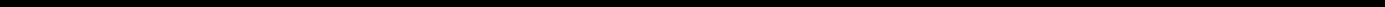 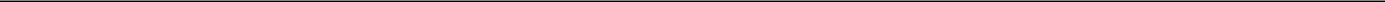 UNITED STATESSECURITIES AND EXCHANGE COMMISSIONWashington, D.C. 20549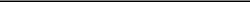 FORM 10-Q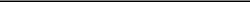 QUARTERLY REPORT PURSUANT TO SECTION 13 OR 15(d) OF THE SECURITIES EXCHANGE ACT OF 1934For the quarterly period ended: June 30, 2019orTRANSITION REPORT PURSUANT TO SECTION 13 OR 15(d) OF THE SECURITIES EXCHANGE ACT OF 1934For the transition period from	toCommission File Number 001-37799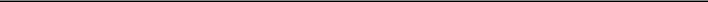 Tactile Systems Technology, Inc.Delaware(State or other jurisdiction of incorporation or organization)(Exact name of registrant as specified in its charter)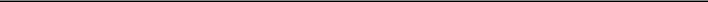 (612) 355-5100(Registrant’s telephone number, including area code)Securities registered pursuant to Section 12(b) of the Act:Title of each class	Trading Symbol(s)	Name of each exchange on which registeredCommon Stock, Par Value $0.001 Per Share	TCMD	The Nasdaq Stock MarketIndicate by check mark whether the registrant (1) has filed all reports required to be filed by Section 13 or 15(d) of the Securities Exchange Act of 1934 during the preceding 12 months (or for such shorter period that the registrant was required to file such reports), and (2) has been subject to such filing requirements for the past 90 days. Yes ☑ No ☐Indicate by check mark whether the registrant has submitted electronically every Interactive Data File required to be submitted pursuant to Rule 405 of Regulation S-T (§232.405 of this chapter) during the preceding 12 months (or for such shorter period that the registrant was required to submit such files). Yes ☑ No ☐Indicate by check mark whether the registrant is a large accelerated filer, an accelerated filer, a non-accelerated filer, smaller reporting company, or an emerging growth company. See the definitions of “large accelerated filer,” “accelerated filer,” “smaller reporting company,” and “emerging growth company” in Rule 12b-2 of the Exchange Act.Large accelerated filer	☑	Accelerated filer	☐	Non-accelerated filer	☐Smaller reporting company  ☐	Emerging growth company  ☐If an emerging growth company, indicate by check mark if the registrant has elected not to use the extended transition period for complying with any new or revised financial accounting standards provided pursuant to Section 13(a) of the Exchange Act. ☐Indicate by check mark whether the registrant is a shell company (as defined in Rule 12b-2 of the Exchange Act). Yes ☐No ☑18,968,162 shares of common stock, par value $0.001 per share, were outstanding as of August 1, 2019.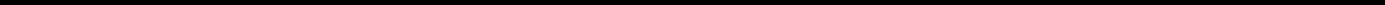 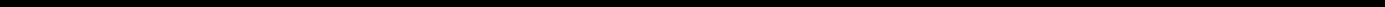 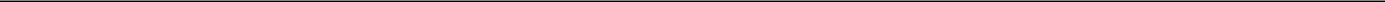 1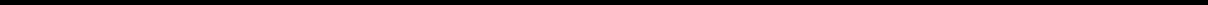 Table of ContentsForward-Looking InformationAll statements, other than statements of historical facts, contained in this Quarterly Report on Form 10-Q, including statements regarding our business, operations and financial performance and condition, as well as our plans, objectives and expectations for our business, operations and financial performance and condition, are forward-looking statements. In some cases, you can identify forward-looking statements by the following words: "anticipate," "believe," "continue," "could," "estimate," "expect," "intend," "may," "might," "target," "ongoing," "plan," "potential," "predict," "project," "should," "will," "would," or the negative of these terms or other comparable terminology, although not all forward-looking statements contain these words. Forward-looking statements involve known and unknown risks, uncertainties and other factors that may cause our results, levels of activity, performance or achievements to be materially different from the information expressed or implied by the forward-looking statements in this Quarterly Report on Form 10-Q. These risks, uncertainties and other factors include, but are not limited to:the adequacy of our liquidity to pursue our complete business objectives;our ability to obtain reimbursement from third party payers for our products;loss or retirement of key executives;adverse economic conditions or intense competition;loss of a key supplier;entry of new competitors and products;adverse federal, state and local government regulation;technological obsolescence of our products;technical problems with our research and products;our ability to expand our business through strategic acquisitions;our ability to integrate acquisitions and related businesses;price increases for supplies and components;the effects of current and future U.S. and foreign trade policy and tariff actions; andthe inability to carry out research, development and commercialization plans.You should read the matters described in "Risk Factors" and the other cautionary statements made in our Annual Report on Form 10-K for the year ended December 31, 2018 and in this Quarterly Report on Form 10-Q. We cannot assure you that the forward-looking statements in this report will prove to be accurate and therefore you are encouraged not to place undue reliance on forward-looking statements. Actual results or events could differ materially from the plans, intentions and expectations disclosed in the forward-looking statements we make. You are urged to carefully review and consider the various disclosures made by us in this report and in other filings with the Securities and Exchange Commission (the “SEC”) that advise of the risks and factors that may affect our business. Other than as required by law, we undertake no obligation to update or revise these forward-looking statements, even though our situation may change in the future. Our forward-looking statements do not reflect the potential impact of any future acquisitions, mergers, dispositions, joint ventures or investments that we may make.2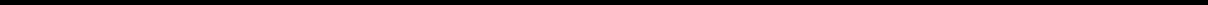 Table of ContentsPART I—FINANCIAL INFORMATIONItem 1. Financial StatementsTactile Systems Technology, Inc.Condensed Consolidated Balance Sheets(Unaudited)The accompanying notes are an integral part of these unaudited condensed consolidated financial statements.3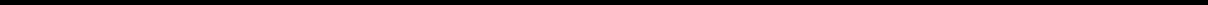 Table of ContentsTactile Systems Technology, Inc.Condensed Consolidated Statements of Operations(Unaudited)The accompanying notes are an integral part of these unaudited condensed consolidated financial statements.4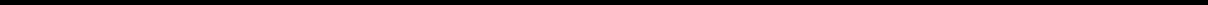 Table of ContentsTactile Systems Technology, Inc.Condensed Consolidated Statements of Comprehensive Income(Unaudited)The accompanying notes are an integral part of these unaudited condensed consolidated financial statements5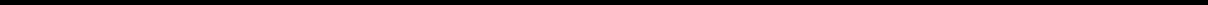 Table of ContentsTactile Systems Technology, Inc.Condensed Consolidated Statements of Stockholders’ EquityThe accompanying notes are an integral part of these unaudited condensed consolidated financial statements.6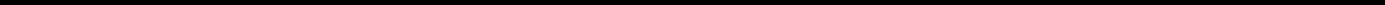 Table of ContentsTactile Systems Technology, Inc.Condensed Consolidated Statements of Cash Flows(Unaudited)The accompanying notes are an integral part of these unaudited condensed consolidated financial statements.7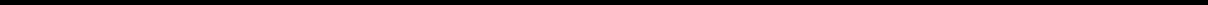 Table of ContentsTactile Systems Technology, Inc.Notes to the Condensed Consolidated Financial Statements(Unaudited)Note 1. Nature of Business and OperationsTactile Systems Technology, Inc. (“we,” “us,” and “our”) is the sole manufacturer and distributor of the Flexitouch® and Entre™ systems, medical devices that help control symptoms of lymphedema, a chronic and progressive medical condition, the Actitouch® system, a medical device used to treat venous leg ulcers and chronic venous insufficiency, and the Airwear wrap, a medical device used for the management of venous insufficiency, venous hypertension, venous ulcerations and lymphedema. Our products are purchased or rented for home use and are recommended by vascular, wound and lymphedema clinics throughout the United States.We were originally incorporated in Minnesota under the name Tactile Systems Technology, Inc. on January 30, 1995. During 2006, we established a merger corporation and subsequently, on July 21, 2006, merged with and into this merger corporation, resulting in our reincorporation as a Delaware corporation. The resulting corporation assumed the name Tactile Systems Technology, Inc. In September 2013, we began doing business as “Tactile Medical.”On August 2, 2016, we closed the initial public offering of our common stock, which resulted in the sale of 4,120,000 shares of our common stock at a public offering price of $10.00 per share. We received net proceeds from the initial public offering of approximately $35.4 million, after deducting underwriting discounts and approximately $2.9 million of transaction expenses. In connection with the closing of the initial public offering, all of our outstanding redeemable convertible preferred stock automatically converted to common stock on August 2, 2016. As a result, at August 2, 2016, we did not have any redeemable convertible preferred stock issued or outstanding.Our business is affected by seasonality. In the first quarter of each year, when most patients have started a new insurance year and have not yet met their annual out-of-pocket payment obligations, we experience substantially reduced demand for our products. We typically experience higher revenues in the third and fourth quarters when patients have met their annual insurance deductibles, thereby reducing their out-of-pocket costs for our products, and because patients desire to exhaust their flexible spending accounts at year end. This seasonality applies only to purchases and rentals of our products by patients covered by commercial insurance and is not relevant to Medicare or the Veterans Administration, as those payers either do not have plans that have declining deductibles over the course of the plan year and/or do not have plans that include patient deductibles for purchases or rentals of our products.Note 2. Basis of PresentationThe accompanying unaudited condensed consolidated financial statements have been prepared in accordance with accounting principles generally accepted in the United States (“GAAP”) for interim financial reporting and pursuant to the rules and regulations of the SEC. Accordingly, they do not include all of the information and footnotes required by GAAP for complete financial statements. In the opinion of management, all adjustments (including those which are normal and recurring) considered necessary for a fair presentation of the interim financial information have been included. We have reclassified certain prior year amounts to conform to the current year’s presentation.The results for the six months ended June 30, 2019, are not necessarily indicative of results to be expected for the year ending December 31, 2019, or for any other interim period or for any future year. The condensed consolidated interim financial statements should be read in conjunction with the audited financial statements and notes thereto included in our Annual Report on Form 10-K for the year ended December 31, 2018.8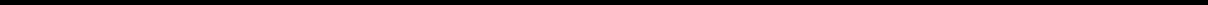 Table of ContentsPrinciples of ConsolidationThe accompanying unaudited condensed consolidated financial statements include the accounts of Tactile Systems Technology, Inc. and its wholly owned subsidiary, Swelling Solutions, Inc. All intercompany balances and transactions have been eliminated in consolidation.Use of EstimatesThe preparation of financial statements in conformity with GAAP requires management to make estimates and assumptions that affect the reported amounts of assets and liabilities and to disclose contingent assets and liabilities at the date of the financial statements and the reported amounts of revenues and expenses during the reporting period. Actual results could differ from those estimates.Comprehensive IncomeComprehensive income reflects the change in equity of a business enterprise during a period from transactions and other events and circumstances from non-owner sources. Our comprehensive income represents net income adjusted for unrealized gains and losses on available-for-sale marketable securities and the related taxes.JOBS Act Accounting ElectionPrior to December 31, 2018, we were an “emerging growth company” as defined by the Jumpstart Our Business Startups Act of 2012 (the “JOBS Act”). As a result, we were eligible to take advantage of certain exemptions from various reporting requirements that are applicable to other public companies that are not emerging growth companies. We elected to take advantage of the extended transition period for adopting new or revised accounting standards that have different effective dates for public and private companies until such time as those standards would otherwise apply to private companies. However, as of the last business day of our second fiscal quarter of 2018, the market value of our common stock that was held by non-affiliates exceeded $700.0 million, and as a result, we no longer qualified as an emerging growth company as of December 31, 2018, and are no longer able to take advantage of the extended transition period for adopting new or revised accounting standards. Therefore, beginning December 31, 2018, we were required to adopt new or revised accounting standards when they are applicable to public companies that are not emerging growth companies.Note 3. Summary of Significant Accounting PoliciesSignificant Accounting PoliciesExcluding the adoption of Accounting Standards Codification (“ASC”) 842 – Leases, as described below, there were no material changes in our significant accounting policies during the six months ended June 30, 2019. See Note 3 - “Summary of Significant Accounting Policies” to the consolidated financial statements included in our Annual Report on Form 10-K for the year ended December 31, 2018, for information regarding our significant accounting policies.Recent Accounting PronouncementsIn February 2016, the Financial Accounting Standards Board (“FASB”) issued Accounting Standards Update (“ASU”) No. 2016-02, “Leases” (Topic 842) (“ASC 842”), which supersedes the then-existing guidance for lease accounting, “Leases” (Topic 840) (“ASC 840”). ASC 842 requires lessees to recognize a lease liability and a right of use asset for all leases that extend beyond one year. As a result of our change in filing status, we adopted this standard using the modified retrospective transition approach at the adoption date of January 1, 2019. This approach does not require restatement of previous periods. We completed a qualitative and quantitative assessment of our leases from both a lessee and lessor perspective. As part of our process, we elected to utilize certain practical expedients that were provided for transition relief. Accordingly, we did not reassess expired or existing contracts, lease classifications or related initial direct costs as part of our9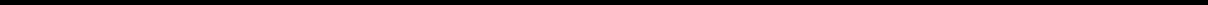 Table of Contentsassessment process for either lessee or lessor leases. Additionally, we elected the practical expedient to treat lease and nonlease components of fixed payments due to the lessor as one, and therefore no separate allocation was required on the initial implementation date of January 1, 2019, and thereafter. The adoption of this standard, from a lessee perspective, resulted in us recording right of use (“ROU”) operating lease assets and operating lease liabilities of approximately $3.1 million on the Condensed Consolidated Balance Sheet as of January 1, 2019, with no impact to retained earnings. In addition, we elected as an accounting policy, not to record leases with an initial term of less than 12 months. From a lessor perspective, the application of ASC 842 to our rental revenue, which was recognized as month-to-month, cancelable leases in accordance with ASC 840 through December 31, 2018, resulted in recognizing rental revenue as a sales-type lease under ASC 842 thereafter. Rental sales agreements that commenced prior to December 31, 2018, will continue to be recognized as month-to-month, cancelable leases until they are completed, as we elected the practical expedient to not reassess the lease classification for leases in existence upon adoption. As such, rental agreements commencing after January 1, 2019, were recorded as sales-type leases with the associated revenue and cost of revenue recognized on the lease commencement date and a corresponding net investment in leases on the Condensed Consolidated Balance Sheet. (See Note 10 – “Commitments and Contingencies” and Note 12 – “Revenue” for additional information and required disclosures.)In June 2016, the FASB issued ASU No. 2016-13, Financial Instruments — Credit Losses, to require the measurement of expected credit losses for financial instruments held at the reporting date based on historical experience, current conditions and reasonable forecasts. The ASU will be effective for us for interim and annual periods beginning January 1, 2020. Therefore, we plan to further evaluate the anticipated impact of the adoption of this ASU on the condensed consolidated financial statements in future periods.In July 2018, the FASB issued ASU No. 2018-07, Improvements to Non-employee Share-Based Payment Accounting (“ASU 2018-07”), which expands the scope of ASC 718 – Stock Based Compensation to include share-based payment transactions for acquiring goods and services from non-employees. The ASU was effective for us beginning January 1, 2019, including interim periods within the fiscal year. We adopted ASU 2018-07 for the quarter ended March 31, 2019, and it did not have a material impact on the condensed consolidated financial statements.Note 4. Marketable SecuritiesOur investments in marketable securities, all of which have original contractual maturities of ten to twenty-four months, are classified as available-for-sale and consist of the following:Net pre-tax unrealized gains for marketable securities at June 30, 2019, were recorded as a component of accumulated other comprehensive income in stockholders' equity. There were no sales of marketable securities during the six months ended June 30, 2019.10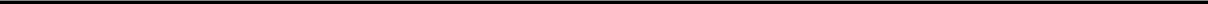 Table of ContentsUnrealized losses and fair value of marketable securities aggregated by investment category and the length of time the securities were in a continuous loss position were as follows:Note 6. Intangible AssetsOur patents and other intangible assets, all of which are subject to amortization, are summarized asfollows:Table of ContentsAmortization expense was $0.1 million for each of the three months ended June 30, 2019 and 2018, and $0.3 million and $0.1 million for each of the six months ended June 30, 2019 and 2018, respectively. Future amortization expenses are expected as follows:Note 8. Warranty ReservesThe activity in the warranty reserve during and as of the end of the reporting periods presented was asfollows:Note 9. Credit AgreementOn August 3, 2018, we entered into a credit agreement with Wells Fargo Bank, National Association, which was amended by a First Amendment dated February 12, 2019, and a Waiver and Second Amendment dated March 25, 2019 (collectively, the “Credit Agreement”), which expires on August 3, 2021.The Credit Agreement provides for a $10.0 million revolving credit facility. Subject to satisfaction of certain conditions, we may increase the amount of the revolving loans available under the Credit Agreement and/or add one or more term loan facilities in an amount not to exceed an incremental $25.0 million in the12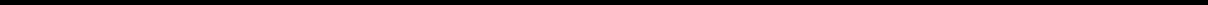 Table of Contentsaggregate, such that the total aggregate principal amount of loans available under the Credit Agreement (including under the revolving credit facility) does not exceed $35.0 million. As of June 30, 2019, and the date on which we filed this report, we did not have any outstanding borrowings under the Credit Agreement.Our obligations under the Credit Agreement are secured by a security interest in substantially all of our and our subsidiaries’ assets and are also guaranteed by our subsidiaries. The Credit Agreement contains a number of restrictions and covenants, including that we maintain compliance with a maximum leverage ratio and a minimum liquidity covenant. As of June 30, 2019, we were in compliance with all financial covenants under the Credit Agreement.Note 10. Commitments and ContingenciesLease ObligationsWe lease property and equipment under operating leases, typically with terms greater than 12 months, and determine if an arrangement contains a lease at inception. In general, an arrangement contains a lease if there is an identified asset and we have the right to direct the use of and obtain substantially all of the economic benefit from the use of the identified asset. We record an operating lease liability at the present value of lease payments over the lease term on the commencement date. The related ROU operating lease asset reflects rental escalation clauses, as well as renewal options and/or termination options. The exercise of lease renewal and/or termination options are at our discretion and are included in the determination of the lease term and lease payment obligations when it is deemed reasonably certain that the option will be exercised. When available, we use the rate implicit in the lease to discount lease payments to present value; however, certain leases do not provide a readily determinable implicit rate. Therefore, we must estimate our incremental borrowing rate to discount the lease payments based on information available at lease commencement.We classify our leases as buildings, vehicles or computer and office equipment and do not separate lease and nonlease components of contracts for any of the aforementioned classifications. In accordance with applicable guidance, we do not record leases with terms that are less than one year on the Condensed Consolidated Balance Sheet.None of our lease agreements contain material restrictive covenants or residual value guarantees.BuildingsWe lease certain office and warehouse space at various locations in the United States where we provide services. These leases are typically greater than one year with fixed, escalating rents over the noncancelable terms and, therefore, ROU operating lease assets and operating lease liabilities are recorded on the Condensed Consolidated Balance Sheet, with rent expense to be recognized on a straight-line basis over the term of the lease. The remaining lease terms vary from approximately one to five years as of June 30, 2019.In March 2008, we entered into a noncancelable operating lease agreement for building space for our corporate headquarters that provides for monthly rent, real estate taxes and operating expenses that was subsequently extended to July 31, 2021. This space is included in our ROU operating lease assets and operating lease liabilities. We are looking to sub-lease this space for the remainder of our lease obligation due to our new headquarters lease described below.We entered into a lease in October 2018 for office space for our future corporate headquarters in Minneapolis, Minnesota which will commence upon our move, scheduled to occur in the fourth quarter of 2019. As such, this lease is not included in either the ROU operating lease assets or the operating lease liabilities as of June 30, 2019. The initial lease term is through February 2030, with an option to renew for two periods of five years each.13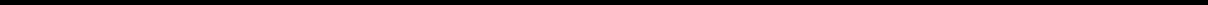 Table of ContentsVehiclesWe lease vehicles for certain members of our field sales organization under a vehicle fleet program whereby the initial, noncancelable lease is for a term of 367 days, thus more than one year. Subsequent to the initial term, the lease becomes a month-to-month, cancelable lease. As of June 30, 2019, we had approximately 60 vehicles with agreements within the initial, noncancelable lease term that are recorded as ROU operating lease assets and operating lease liabilities. In addition to monthly rental fees specific to the vehicle, there are fixed monthly nonlease components that have been included in the ROU operating lease assets and operating lease liabilities. The nonlease components are not significant.Computer and Office EquipmentWe also have operating lease agreements for certain computer and office equipment. The remaining lease terms at the ASC 842 adoption date of January 1, 2019, range from less than one year to approximately five years with fixed monthly payments that are included in the ROU operating lease assets and operating lease liabilities. The leases provide an option to purchase the related equipment at fair market value at the end of the lease. The lease will automatically renew as a month-to-month rental at the end of the lease if the equipment is not purchased or returned.Lease Position, Undiscounted Cash Flow and Supplemental InformationThe table below presents information related to our ROU operating lease assets and operating lease liabilities that we have recorded:(1) Discount rates were established as of January 1, 2019, the adoption date.14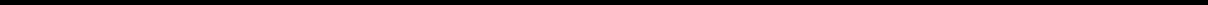 Table of ContentsThe table below reconciles the undiscounted cash flows under the operating lease liabilities recorded on the Condensed Consolidated Balance Sheet for each of the next five years and total of the remaining years:As of June 30, 2019, we have additional lease commitments of $ 19.9 million related to our future headquarters that we anticipate will commence in the fourth quarter of 2019. As the lessee we are involved in providing guidance to the lessor for related improvements, however these improvements are managed and owned by the lessor.Operating lease costs accounted for under ASC 842 were $0.4 million and $0.7 million for the three and six months ended June 30, 2019, respectively. Rent expense accounted for under ASC 840 was $0.4 million and $0.7 million for the three and six months ended June 30, 2018, respectively.Major VendorsWe had purchases from two major vendors that accounted for 38% and 33% of our total purchases for the three and six months ended June 30, 2019, respectively. We had purchases from two major vendors that accounted for 44% and 39% of our total purchases for the three and six months ended June 30, 2018, respectively.Purchase CommitmentsWe issued purchase orders prior to June 30, 2019, totaling $46.4 million for goods that we expect to receive within the next year.Retirement PlanWe maintain a 401(k) retirement plan for our employees in which eligible employees can contribute a percentage of their pre-tax compensation. Discretionary contributions to the 401(k) plan totaled $0.1 million for each of the three and six months ended June 30, 2019 and 2018, respectively.Note 11. Stockholders' EquityStock-Based CompensationOur 2016 Equity Incentive Plan (the “2016 Plan”) authorizes us to grant stock options, stock appreciation rights, restricted stock, stock units and other stock-based awards to employees, non-employee directors and certain consultants and advisors. There were up to 4,800,000 shares of our common stock initially reserved for issuance pursuant to the 2016 Plan. The 2016 Plan provides that the number of shares reserved and available for issuance under the 2016 Plan will automatically increase annually on January 1 of each calendar year, commencing in 2017 and ending on and including January 1, 2026, by an amount equal to the lesser of: (a) 5% of the number of common shares of stock outstanding as of December 31 of the immediately preceding calendar year, or (b) 2,500,000 shares; provided, however, that our Board of Directors may determine that any annual increase be a lesser number. In addition, all awards granted under our 2007 Omnibus Stock Plan and our 2003 Stock Option Plan that were outstanding when the 2016 Plan became effective and15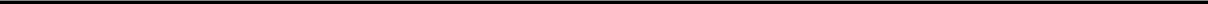 Table of Contentsthat are forfeited, expire, are cancelled, are settled for cash or otherwise not issued, will become available for issuance under the 2016 Plan. Pursuant to the automatic increase feature of the 2016 Plan, 892,318 and 841,686 shares were added as available for issuance thereunder on January 1, 2018 and 2017, respectively. Our Board of Directors exercised its prerogative to forego the automatic increase on January 1, 2019. As of June 30, 2019, 5,133,203 shares were available for future grant pursuant to the 2016 Plan.Upon adoption and approval of the 2016 Plan, all of our previous equity incentive compensation plans were terminated. However, existing awards under those plans continue to vest in accordance with the original vesting schedules and will expire at the end of their original terms.We recorded stock-based compensation expense of $2.3 million and $1.8 million for the three months ended June 30, 2019 and 2018, respectively, and $5.1 million and $3.3 million for the six months ended June 30, 2019 and 2018, respectively. This expense was allocated as follows:Stock OptionsStock options issued to participants other than non-employees vest over three or four years and typically have a contractual term of seven or ten years. In each of 2018 and 2017, stock options were granted to our non-employee directors on the date of the annual meeting of stockholders in that year and vested in full on the earlier of one year after the date of grant or on the date of the next year’s annual meeting of stockholders. These options have a contractual term of seven years.Stock-based compensation expense included in the Condensed Consolidated Statements of Operations for stock options was $0.7 million and $0.5 million for the three months ended June 30, 2019 and 2018, respectively, and $1.3 million and $1.0 million for the six months ended June 30, 2019 and 2018, respectively.At June 30, 2019, there was approximately $6.2 million of total unrecognized pre-tax stock option expense under our equity compensation plans, which is expected to be recognized on a straight-line basis over a weighted-average period of 2.7 years.16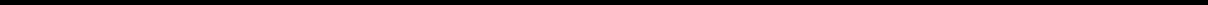 Table of ContentsOur stock option activity for the six months ended June 30, 2019, was as follows:The exercise price of each option granted during the period shown was equal to the market price of the underlying stock on the date of grant.The aggregate intrinsic value of options exercised represents the difference between the exercise price of the option and the closing stock price of our common stock on the date of exercise. The aggregate intrinsic value of options outstanding represents the difference between the exercise price of the option and the closing stock price of our common stock on the last trading day of the period.Options exercisable of 806,689 as of June 30, 2018, had a weighted-average exercise price of $3.67 pershare.Time-Based Restricted Stock UnitsWe have granted time-based restricted stock units to certain participants under the 2016 Plan that are stock-settled with common shares. Time-based restricted stock units granted under the 2016 Plan vest over one to three years. Stock-based compensation expense included in the Condensed Consolidated Statements of Operations for time-based restricted stock units was $1.0 million and $0.9 million for the three months ended June 30, 2019 and 2018, respectively, and $1.9 million and $1.7 million for the six months ended June 30, 2019 and 2018, respectively. As of June 30, 2019, there was approximately $6.4 million of total unrecognized pre-tax compensation expense related to outstanding time-based restricted stock units that is expected to be recognized over a weighted-average period of 1.9 years.Our time-based restricted stock unit activity for the six months ended June 30, 2019, was as follows:The aggregate intrinsic value of restricted stock units outstanding was based on our closing stock price on the last trading day of the period.For the six months ended June 30, 2019, there were 1,092 restricted stock units granted to non-employee directors in lieu of their quarterly cash retainer payments. These restricted stock units were fully vested upon grant and represent the right to receive one share of common stock, per unit, upon the earlier of the directors’ termination of service as a director of ours or the occurrence of a change of control of us. These restricted stock units are included in the “Granted” line in the table above and are also included in the “Vested” line in the table above due to their being fully vested upon grant. As of June 30, 2019, there were 4,957 outstanding restricted stock units that have been previously granted to non-employee directors in lieu of their quarterly director retainer payments.17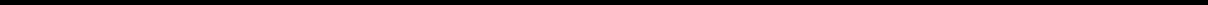 Table of ContentsPerformance-Based Restricted Stock UnitsWe have granted performance-based restricted stock units (“PSUs”) to certain participants under the 2016 Plan. These PSUs have both performance-based and time-based vesting features. The PSUs granted in 2018 will be earned if and to the extent performance goals based on revenue and adjusted EBITDA are achieved in 2019. The PSUs granted in 2019 will be earned if and to the extent performance goals based on revenue and adjusted EBITDA are achieved in 2020. The number of PSUs earned will depend on the level at which the performance targets are achieved and can range from 50% of target if the minimum performance threshold is achieved and up to 150% of target if maximum performance is achieved. One-third of the earned PSUs will vest on the date the Compensation and Organization Committee certifies the number of PSUs earned, and the remaining two -thirds of the earned PSUs will vest on the first anniversary of that certification date. All earned and vested PSUs will be settled in shares of common stock. Stock-based compensation expense included in the Condensed Consolidated Statements of Operations for PSUs was $ 0.5 million and $0.2 million for the three months ended June 30, 2019 and 2018, respectively, and $1.2 million and $0.3 million for the six months ended June 30, 2019 and 2018, respectively. The stock-based compensation expense for the six months ended June 30, 2019 reflects a $0.6 million charge due to a change in the estimated payout to 150% of target for those PSUs granted in 2018. As of June 30, 2019, there was approximately $3.3 million of total unrecognized pre-tax compensation expense related to outstanding PSUs that is expected to be recognized over a weighted average period of 2.2 years.Our performance-based restricted stock unit activity reflected at the estimated payout of 150% of target for the six months ended June 30, 2019, was as follows:The aggregate intrinsic value of performance-based restricted stock units outstanding was based on our closing stock price on the last trading day of the period.Employee Stock Purchase PlanOur employee stock purchase plan (“ESPP”), which was approved by our Board of Directors on April 27, 2016, and by our stockholders on June 20, 2016, allows participating employees to purchase shares of our common stock at a discount through payroll deductions. The ESPP is available to all of our employees and employees of participating subsidiaries. Participating employees may purchase common stock, on a voluntary after-tax basis, at a price equal to 85% of the lower of the closing market price per share of our common stock on the first or last trading day of each stock purchase period. The ESPP provides for six-month purchase periods, beginning on May 16 and November 16 of each calendar year.A total of 1.6 million shares of common stock was initially reserved for issuance under the ESPP. This share reserve will automatically be supplemented each January 1, commencing in 2017 and ending on and including January 1, 2026, by an amount equal to the least of (a) 1% of the shares of our common stock outstanding on the immediately preceding December 31, (b) 500,000 shares or (c) such lesser amount as our Board of Directors may determine. Pursuant to the automatic increase feature of the ESPP, 178,463 and 168,337 shares were added to the ESPP on January 1, 2018 and 2017, respectively. Our Board of Directors exercised its prerogative to forego the automatic increase on January 1, 2019. As of June 30, 2019, 1,499,190 shares were available for future issuance under the ESPP. We recognized stock-based compensation expense associated with the ESPP of $0.2 million and $ 0.1 million for the three months ended June 30, 2019 and 2018, respectively, and $0.5 million and $0.3 million for the six months ended June 30, 2019 and 2018, respectively.18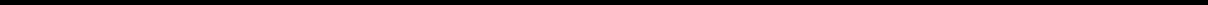 Table of ContentsNote 12. RevenueWe derive our revenues from the sale and rental of our Flexitouch, Entre and Actitouch systems to our customers in the United States. While our primary source of revenue is from the sale of our products, a portion of our revenues are derived from patients who obtain our products under rental arrangements. (See description below for additional information on rental revenue as it relates to ASC 842.) These arrangements are primarily for rentals of the Flexitouch system and arise from transactions with private insurers and the Veterans Administration.The following table presents our revenue, inclusive of sales and rental revenue, disaggregated by product:Our revenues from third party payers, inclusive of sales and rental revenue, for the three and six months ended June 30, 2019 and 2018, are summarized in the following table:Our rental revenue is derived from rent-to-purchase arrangements that typically range from three to ten months. Under ASC 840, our rental revenue was recognized as month-to -month, cancelable leases; however, because title transfers to the patient, with whom we have the contract, upon the termination of the lease term and because collectability is probable, under ASC 842, these are recognized as sales-type leases. Each rental agreement contains two components, the controller and related garments, both of which are interdependent and recognized as one lease component.In accordance with applicable guidance, we will continue to recognize rental agreements commencing prior to December 31, 2018, on a month-to-month basis as an operating lease until they are completed, which we anticipate to be in the fourth quarter of this fiscal year. Those rental agreements initiated subsequent to January 1, 2019, are recorded as sales-type leases in accordance with ASC 842, whereby rental revenue and cost of rental revenue are recognized upon the lease commencement date. Total rental revenue in the three and six months ended June 30, 2019 includes both operating and sales-type lease revenue. Operating lease revenue was $1.4 million and $4.2 million for the three and six months ended June 30, 2019, respectively. Rental revenue related to operating leases under ASC 840 includes garment revenue of approximately $0.3 million and $0.5 million previously included as sales revenue for the three and six months ended June 30, 2018, respectively.The revenue and associated cost of revenue of sales-type leases are recognized on the lease commencement date and a net investment in leases is recorded on the Condensed Consolidated Balance19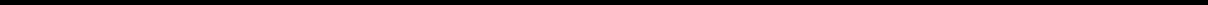 Table of ContentsSheet. We bill the patients’ insurance payers monthly over the duration of the rental term. We record the net investment in leases and recognize revenue upon commencement of the lease in the amount of the expected consideration to be received through the monthly payments. Similar to our sales revenue, the transaction price is impacted by multiple factors, including the terms and conditions contracted by various third party payers. As the rental contract resides with the patients, we have elected the portfolio approach, at the payer level, to determine the expected consideration, which considers the impact of early terminations. While the contract is with the patient, in certain circumstances, the third party payer elects an initial rental period with an option to extend. We assess the likelihood of extending the lease at the onset of the lease to determine if the option is reasonably certain to be exercised. As the lease is short-term in nature, we anticipate collection of substantially all of the net investment within the first year of the lease agreement. Completion of these payments represents the fair market value of the equipment, and as such, interest income is not applicable.Sales-type lease revenue and the associated cost of revenue for the three and six months ended June 30, 2019, was:Note 13. Income TaxesWe record our interim provision for income taxes by applying our estimated annual effective tax rate to our year-to-date pre-tax income and adjusting for discrete tax items recorded in the period. Deferred income taxes result from temporary differences between the reporting of amounts for financial statement purposes and income tax purposes. These differences relate primarily to different methods used for income tax reporting purposes, including for depreciation and amortization, warranty and vacation accruals, and deductions related to allowances for doubtful accounts receivable and inventory reserves. Our provision for income taxes included current federal and state income tax expense, as well as deferred federal and state income tax expense.The effective tax rate for the three months ended June 30, 2019, was an expense of 14%, compared to a benefit of 78% for the three months ended June 30, 2018. The primary driver of the change in our effective tax rate was attributable to a decrease in the tax benefits related to share-based compensation proportionate to pre-tax book income as compared to the prior year's reporting period. We recorded an income tax expense of $0.4 million for the three months ended June 30, 2019, compared to an income tax benefit of $1.1 million for the three months ended June 30, 2018.The effective tax rate for the six months ended June 30, 2019, was a benefit of 172%, compared to a benefit of 959% for the six months ended June 30, 2018. The primary driver of the change in our effective tax rate was attributable to a decrease in the tax benefits related to share -based compensation proportionate to pre-tax book income as compared to the prior year's reporting period. We recorded an income tax benefit of $2.7 million and $2.8 million for the six months ended June 30, 2019 and 2018, respectively.We recognize the financial statement benefit of a tax position only after determining that the relevant tax authority is more-likely-than-not to sustain the position following an audit. For tax positions meeting the more-likely-than-not threshold, the amount recognized in the condensed consolidated financial statements is the largest benefit that has a greater than 50% likelihood of being realized upon ultimate settlement with the relevant tax authority. As of June 30, 2019, we had an unrecognized tax benefit of $0.1 million classified within non-current liabilities on the Condensed Consolidated Balance Sheet.We are not currently under examination in any jurisdiction. In the event of any future tax assessments, we have elected to record the income taxes and any related interest and penalties as income tax expense on the Condensed Consolidated Statement of Operations.20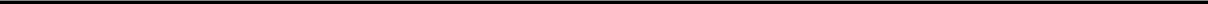 Table of ContentsNote 14. Net Income Per ShareThe following table sets forth the computation of our basic and diluted net income per share:The following common stock equivalents were excluded from the computation of diluted net income per share for the periods presented because including them would have been anti-dilutive:Note 15. Fair Value MeasurementsWe determine the fair value of our assets and liabilities based on the exchange price that would be received for an asset or paid to transfer a liability (exit price) in the principal or most advantageous market for the asset or liability in an orderly transaction between market participants on the measurement date. Valuation techniques used to measure fair value maximize the use of observable inputs and minimize the use of unobservable inputs. We use a fair value hierarchy with three levels of inputs, of which the first two are considered observable and the last unobservable, to measure fair value. The fair value hierarchy gives the highest priority to quoted prices in active markets for identical assets or liabilities (Level 1). The next highest priority is based on quoted prices for similar assets or liabilities in active markets or quoted prices for identical or similar assets or liabilities in non-active markets or other observable inputs (Level 2). The lowest priority is given to unobservable inputs (Level 3).21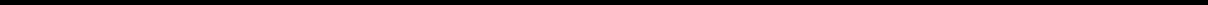 Table of ContentsThe following provides information regarding fair value measurements for our cash equivalents and marketable securities as of June 30, 2019, and December 31, 2018, according to the three-level fair value hierarchy:During the six months ended June 30, 2019, there were no transfers within the three-level hierarchy. A significant transfer is recognized when the inputs used to value a security have been changed, which merits a transfer between the disclosed levels of the valuation hierarchy.The fair values for our money market mutual funds, U.S. government and agency obligations and corporate debt securities are determined based on valuations provided by external investment managers who obtain them from a variety of industry standard data providers.The carrying amounts of financial instruments such as cash equivalents, accounts receivable, other assets, accounts payable, accrued expenses and other liabilities approximate their related fair values due to the short-term maturities of these items. Non-financial assets, such as equipment and leasehold improvements, and intangible assets are subject to non-recurring fair value measurements if they are deemed impaired. As of December 31, 2018, we re-measured the value of our intangible assets related to the Actitouch product line to their fair value, which was deemed to be $0 using Level 3 measurements. We had no re-measurements of non-financial assets to fair value in the six months ended June 30, 2019.22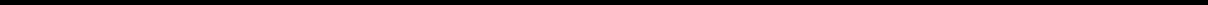 Table of ContentsItem 2. Management’s Discussion and Analysis of Financial Condition and Results of Operations.The following discussion and analysis of our financial condition and results of operations should be read in conjunction with the condensed consolidated financial statements and the accompanying notes thereto included elsewhere in this report.OverviewWe are a medical technology company that develops and provides innovative medical devices for the treatment of chronic diseases. Our mission is to help people suffering from chronic diseases live better and care for themselves at home. We focus our efforts on advancing the standard of care in treating chronic diseases in the home setting to improve patient outcomes and quality of life and help control rising healthcare expenditures. Our initial area of therapeutic focus is vascular disease, with a goal of advancing the standard of care in treating lymphedema and chronic venous insufficiency. We possess a unique, scalable platform to deliver at-home healthcare solutions throughout the United States. This evolving home care delivery model is recognized by policy-makers and insurance payers as a key for controlling rising healthcare costs. Our solutions deliver cost-effective, clinically proven, long-term treatment for people with these chronic diseases.Our proprietary products are the Flexitouch, Entre and Actitouch systems. A predecessor to our Flexitouch system received 510(k) clearance from the U.S. Food and Drug Administration (the “FDA”) in July 2002, and we introduced the system to address the many limitations of self-administered home-based manual lymphatic drainage therapy. We began selling our more advanced Flexitouch system after receiving 510(k) clearance from the FDA in October 2006. In September 2016, we received 510(k) clearance from the FDA for the Flexitouch system in treating lymphedema of the head and neck. In June 2017, we announced that we received 510(k) clearance from the FDA for the Flexitouch Plus, the third-generation version of our Flexitouch system. We derive the vast majority of our revenues from our Flexitouch system. For the six months ended June 30, 2019 and 2018, sales and rentals of our Flexitouch system represented 91% and 92% of our revenues, respectively.In September 2012, we acquired our second proprietary product, the Actitouch system. The system received 510(k) clearance from the FDA in June 2013, and we began selling the product in September 2013, to address the many limitations of multilayered bandages that are worn by patients suffering from venous leg ulcers. We also introduced our Entre system in the United States in February 2013. The Entre system is sold to patients who need a more basic pump or who do not yet qualify for insurance reimbursement for an advanced compression device such as our Flexitouch system. For the six months ended June 30, 2019 and 2018, sales and rentals of our Entre and Actitouch systems combined represented 9% and 8% of our revenues, respectively. During fiscal year 2018, we recorded a $2.5 million non-cash impairment charge to fully impair the inventory and intangible assets related to our Actitouch system. We intend to discontinue this product line in the fourth quarter of 2019. See Note 3 – “Summary of Significant Accounting Policies” in our Annual Report on Form 10-K for the year ended December 31, 2018, for more information regarding this impairment charge and discontinuation.In October 2018, we licensed the intellectual property rights related to the Airwear Gradient Compression Wrap, or the Airwear wrap, in the U.S. and Canada, for use in all medical applications, including but not limited to swelling/edema and ulcers (including lymphedema and chronic venous insufficiency conditions), but excluding the use of the intellectual property in the field of prophylaxis for deep vein thrombosis. The Airwear wrap is indicated for the management of venous insufficiency, venous hypertension, venous ulcerations and lymphedema. We plan to begin selling the Airwear wrap in the fourth quarter of 2019.To support the growth of our business, we invest heavily in our commercial infrastructure, consisting of our direct salesforce, home training resources, reimbursement capabilities and clinical expertise. We market our products in the United States using a direct-to-patient and -provider model. Our direct salesforce has grown to a team of over 215 employees as of June 30, 2019, compared to over 170 employees as of June 30, 2018. This model allows us to directly approach patients and clinicians, whereby we disintermediate the traditional durable medical equipment channel, allowing us to capture both the manufacturer and distributor margins. We also utilize over 500 licensed, independent healthcare practitioners as home trainers who educate patients on the proper use of our systems. We invest substantial resources in our Reimbursement Department, which was23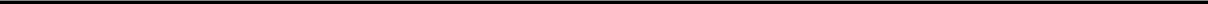 Table of Contentsreorganized in 2018 to improve operational efficiencies and enhance individual payer expertise, while continuing our strategic focus of payer development. The Reimbursement Department, composed of over 80 employees, now consists of our Payer Development and Reimbursement Operations groups. Our Payer Development group is composed of both strategic and analytical teams, with focus on payer decision-maker relationships and education, payer policy development and revision, payer contract negotiations, and payer data analysis. Our experienced Reimbursement Operations group is responsible for verifying patient insurance benefits, individual patient case development, prior authorization submissions, case follow-up, and appeals when necessary. We also have a clinical team, consisting of a scientific advisory board, in-house therapists and nurses, and a medical director (part-time), that serves as a resource to clinicians and patients and guides the development of clinical evidence in support of our products.We rely on third party contract manufacturers for the sourcing of parts, the assembly of our controllers and the manufacturing of the garments used with our systems. We conduct final assembly of the garments used with our Flexitouch system, perform quality assurance and ship our products from our facility in Minneapolis, Minnesota.In February 2016, the FASB issued ASU No. 2016-02, “Leases” (Topic 842) (“ASC 842”), which supersedes the then-existing guidance for lease accounting, “Leases” (Topic 840) (“ASC 840”). ASC 842 requires lessees to recognize a lease liability and a right of use asset for all leases that extend beyond one year. As a result of our change in filing status, we adopted this standard using the modified retrospective transition approach at the adoption date of January 1, 2019. This approach does not require restatement of previous periods. We completed a qualitative and quantitative assessment of our leases from both a lessee and lessor perspective. As part of our process, we elected to utilize certain practical expedients that were provided for transition relief. Accordingly, we did not reassess expired or existing contracts, lease classifications or related initial direct costs as part of our assessment process for either lessee or lessor leases. Additionally, we elected the practical expedient to treat lease and nonlease components of fixed payments due to the lessor as one, and therefore no separate allocation was required on the initial implementation date of January 1, 2019 and thereafter. The adoption of this standard, from a lessee perspective, resulted in us recording ROU operating lease assets and operating lease liabilities of approximately $ 3.1 million on the Condensed Consolidated Balance Sheet as of January 1, 2019, with no impact to retained earnings. In addition, we elected as an accounting policy, not to record leases with an initial term of less than 12 months. From a lessor perspective, the application of ASC 842 to our rental revenue, which was recognized as month-to-month, cancelable leases in accordance with ASC 840 through December 31, 2018, resulted in recognizing rental revenue as a sales-type lease under ASC 842 thereafter. Rental sales agreements that commenced prior to December 31, 2018, will continue to be recognized as month-to-month, cancelable leases until they are completed, as we elected the practical expedient to not reassess the lease classification for leases in existence upon adoption. As such, rental agreements commencing after January 1, 2019, were recorded as sales-type leases with the associated revenue and cost of revenue recognized on the lease commencement date and a corresponding net investment in leases on the Condensed Consolidated Balance Sheet. (See Note 10 – “Commitments and Contingencies” and Note 12 – “Revenue” to the condensed consolidated financial statements in this report for additional information and required disclosures.)As a result of our adoption of ASC 842, beginning with the three months ended March 31, 2019, our rental revenue, cost of rental revenue and gross profit – rental revenue are presented as line items separate from our sales revenue, cost of sales revenue and gross profit – sales revenue, respectively, in the Condensed Consolidated Statements of Operations. Our adoption of ASC 842 under the modified retrospective transition approach did not require restatement of previous periods, and therefore rental revenue, cost of rental revenue and gross profit – rental revenue for the three and six months ended June 30, 2018, were determined under ASC 840, inclusive of rental garments, but have been presented as separate line items in this report to conform to the current year presentation.For the three months ended June 30, 2019, we generated revenues of $45.2 million and had net income of $2.8 million, compared to revenues of $ 34.1 million and net income of $2.6 million for the three months ended June 30, 2018. For the six months ended June 30, 2019, we generated revenues of $82.8 million and had net income of $4.3 million, compared to revenues of $61.0 million and net income of $2.5 million for the six months ended June 30, 2018. Our primary sources of capital to date have been from operating income, private placements of our capital stock and capital raised in our initial public offering, which closed on August 2, 2016.24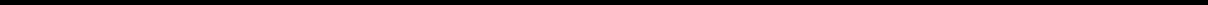 Table of ContentsWe operate in one segment for financial reporting purposes.Results of OperationsComparison of the Three and Six Months Ended June 30, 2019 and 2018The following tables present our results of operations for the periods indicated:“N.M.” Not MeaningfulRevenuesRevenues increased $11.1 million, or 32%, to $45.2 million in the three months ended June 30, 2019, compared to $34.1 million in the three months ended June 30, 2018. Revenues increased $21.8 million, or 36%, to $82.8 million in the six months ended June 30, 2019, compared to $61.0 million in the six months ended June 30, 2018. The growth in revenues was attributable to an increase of approximately $9.6 million, or 31%, in sales and rentals of our Flexitouch system in the three months ended June 30, 2019, and an increase of approximately $19.2 million, or 34%, in the six months ended June 30, 2019. The increase in Flexitouch system sales and rentals was largely driven by expansion of our salesforce, increased physician and patient awareness of the treatment options for lymphedema, expanded contractual coverage with national and regional insurance payers and growth in the Medicare channel. The growth in revenues was also attributable to an increase of approximately $1.5 million, or 53%, in sales and rentals of our Entre system in the three months ended June 30, 2019, and an increase of $2.7 million, or 52%, for the six months ended June 30, 2019. The increase in Entre system sales and rentals was largely driven by the continued benefit from managing orders in-house and expanded contractual coverage with payers. The effect of the adoption of ASC 842 contributed five percentage points and seven percentage points to our year-over-year total revenue growth for the three and six months ended June 30, 2019, respectively.Revenues from the Veterans Administration represented 18% and 20% of total revenues in the three months ended June 30, 2019 and 2018, respectively. Revenues from the Veterans Administration represented 19% and 21% of total revenues in the six months ended June 30, 2019 and 2018, respectively. Revenues from Medicare represented 11% and 6% of total revenues in the three months ended June 30, 2019 and 2018, respectively. Revenues from Medicare represented 11% and 8% of total revenues in the six months ended June 30, 2019 and 2018, respectively.26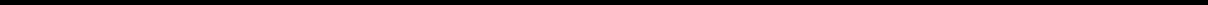 Table of ContentsThe following tables summarize our revenues by product for the three and six months ended June 30, 2019 and 2018, both in dollars and percentage of total revenues:Our business is affected by seasonality. In the first quarter of each year, when most patients have started a new insurance year and have not yet met their annual out-of-pocket payment obligations, we experience substantially reduced demand for our products. We typically experience higher revenues in the third and fourth quarters of the year when patients have met their annual insurance deductibles, thereby reducing their out-of-pocket costs for our products, and because patients desire to exhaust their flexible spending accounts at year end. This seasonality applies only to purchases and rentals of our products by patients covered by commercial insurance and is not relevant to Medicare or the Veterans Administration, as those payers either do not have plans that have declining deductibles over the course of the plan year and/or do not have plans that include patient deductibles for purchases or rentals of our products.Cost of Revenue and Gross MarginCost of revenue increased $ 4.1 million, or 43%, to $13.7 million in the three months ended June 30, 2019, compared to $9.6 million in the three months ended June 30, 2018. Cost of revenue increased $8.1 million, or 48%, to $25.1 million in the six months ended June 30, 2019, compared to $17.0 million in the six months ended June 30, 2018. The increase in cost of revenue in both periods was primarily attributable to an increase in the number of Flexitouch systems sold and rented, as well as additional manufacturing headcount to support increased volumes. Additionally, cost of rental revenue increased due to the adoption of ASC 842, whereby rental revenue and cost of rental revenue are recognized upon the lease commencement date.Sales gross margin was 70% of sales revenue in each of the three and six months ended June 30, 2019, compared to 72% of sales revenue in each of the three and six months ended June 30, 2018. Rental gross margin was 67% and 69% of rental revenue in the three and six months ended June 30, 2019, respectively, compared to 70% and 71% of rental revenue in the three and six months ended June 30, 2018, respectively. The gross margin decreases were primarily attributable to negative pricing effects related to the27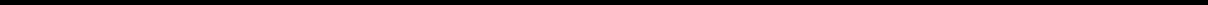 Table of Contentsnew large private insurer contract that became effective in July 2018, the composition of sales mix by payer and by product in comparison to the prior year and amortization expense related to the assets licensed from Sun Scientific, Inc. in October 2018.Sales and Marketing ExpensesSales and marketing expenses increased $4.0 million, or 27%, to $18.4 million in the three months ended June 30, 2019, compared to $14.5 million in the three months ended June 30, 2018. The increase was primarily driven by a $3.0 million increase in personnel-related compensation expense due to increased sales and marketing headcount, including $0.3 million of incremental stock-based compensation expense. In addition, other sales and marketing expenses increased $1.0 million, driven by increased spending associated with field sales meetings, travel and entertainment, recruiting and patient training expenses.Sales and marketing expenses increased $8.8 million, or 33%, to $35.8 million in the six months ended June 30, 2019, compared to $27.0 million in the six months ended June 30, 2018. The increase was primarily driven by a $6.3 million increase in personnel-related compensation expense due to increased sales and marketing headcount, including $0.8 million of incremental stock-based compensation expense. In addition, other sales and marketing expenses increased $2.5 million, driven by increased spending associated with field sales meetings, travel and entertainment, recruiting and patient training expenses.Research and Development ExpensesResearch and development (“R&D”) expenses decreased $0.1 million, or 4%, to $1.2 million in the three months ended June 30, 2019, compared to $1.3 million in the three months ended June 30, 2018. R&D expenses decreased $0.2 million, or 8%, to $2.5 million in the six months ended June 30, 2019, compared to $2.7 million in the six months ended June 30, 2018. The decreases in both periods were primarily attributable to the timing of clinical studies projects.Reimbursement, General and Administrative ExpensesReimbursement, general and administrative expenses increased $1.3 million, or 18%, to $8.8 million in the three months ended June 30, 2019, compared to $7.5 million in the three months ended June 30, 2018. This increase was primarily attributable to a $1.0 million increase in personnel-related compensation expense as a result of increased headcount in our reimbursement operations, payer development and corporate functions, including $0.1 million of incremental stock-based compensation expense. The increase in reimbursement, general and administrative expenses was also attributable to a $0.2 million increase in professional fees, legal expenses, facilities and depreciation, as well as $0.1 million in legal expenses specifically related to the defense of the ongoing lawsuit described in “Legal Proceedings” in this report.Reimbursement, general, and administrative expenses increased $3.4 million, or 23%, to $18.2 million in the six months ended June 30, 2019, compared to $14.8 million in the six months ended June 30, 2018. This increase was primarily attributable to a $2.2 million increase in personnel-related compensation expense as a result of increased headcount in our reimbursement operations, payer development and corporate functions, including $0.9 million of incremental stock-based compensation expense. The increase in reimbursement, general and administrative expenses was also attributable to a $0.9 million increase in professional fees, legal expenses, facilities and depreciation, as well as $0.2 million in legal expenses specifically related to the defense of the ongoing lawsuit described in “Legal Proceedings” in this report.Other Income, NetOther income, net, was $0.2 million and $0.1 million for the three months ended June 30, 2019 and 2018, respectively, and $0.3 million and $0.2 million for the six months ended June 30, 2019 and 2018, respectively. The increases in other income in both periods were primarily due to the interest income realized on marketable securities.28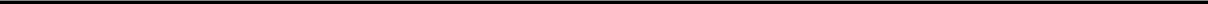 Table of ContentsIncome TaxesWe recorded an income tax expense of $0.4 million and an income tax benefit of $1.1 million for the three months ended June 30, 2019 and 2018, respectively. We recorded an income tax benefit of $2.7 million and $2.8 million for the six months ended June 30, 2019 and 2018, respectively. The primary driver of the changes in our income tax expense/benefit in both periods was a decrease in the tax benefits related to share-based compensation proportionate to pre-tax book income as compared to the prior year's reporting period.Liquidity and Capital ResourcesCash FlowsAt June 30, 2019, our principal sources of liquidity were cash and cash equivalents of $25.0 million, marketable securities of $20.4 million and net accounts receivable of $24.8 million, and the borrowing capacity available under our Credit Agreement.The following table summarizes our cash flows for the periods indicated:Operating ActivitiesNet cash provided by operating activities during the six months ended June 30, 2019, was $0.9 million, resulting from net income of $4.3 million and non-cash net income adjustments of $5.3 million, which were offset by a net increase in operating assets and liabilities of $8.7 million. The non-cash net income adjustments consisted of $5.1 million of stock-based compensation expense and $1.8 million of depreciation and amortization expense, partially offset by deferred income tax changes of $1.6 million. The uses of cash related to changes in operating assets primarily consisted of increases in net investment in leases of $5.9 million, inventory of $2.0 million, income taxes receivable of $1.5 million, and increase in accounts receivable of $1.2 million. The changes in operating liabilities consisted of increases in accounts payable of $1.6 million and accrued expense of $0.5 million, partially offset by a decrease in accrued payroll and related taxes of $0.4 million.Net cash used in operating activities during the six months ended June 30, 2018, was $ 1.4 million, resulting from net income of $2.5 million and non-cash net income adjustments of $5.0 million, which were more than offset by a net increase in operating assets and liabilities of $8.9 million. The non-cash net income adjustments primarily consisted of $3.3 million of stock-based compensation expense and $1.7 million of depreciation and amortization expense. The changes in net operating assets and liabilities were primarily due to a $5.4 million increase in inventories, associated with the commercial launch of our Flexitouch Plus system, and a $3.2 million increase in income taxes receivable, driven by the current period tax benefit associated with tax-deductible stock-based compensation activity.Investing ActivitiesNet cash provided by investing activities during the six months ended June 30, 2019, was $ 3.7 million, primarily consisting of $ 5.6 million in net marketable securities activity partially offset by $1.8 million in purchases of product tooling and computer and manufacturing equipment, leasehold improvements and furniture and fixtures.29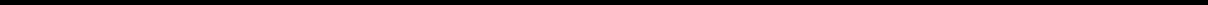 Table of ContentsNet cash used in investing activities during the six months ended June 30, 2018, was $5.4 million, consisting primarily of $2.8 million in net purchases of marketable securities, $0.9 million in purchases of rental and demonstration equipment, $0.9 million related to the acquisition of patents and other intangible assets and $0.8 million in purchases of product tooling and computer and manufacturing equipment.Financing ActivitiesNet cash provided by financing activities during the six months ended June 30, 2019, was $0.4 million, consisting of proceeds from the issuance of common stock under the ESPP of $1.9 million and exercises of common stock options of $1.5 million, partially offset by $3.0 million in taxes paid for the net share settlement of restricted stock units.Net cash provided by financing activities during the six months ended June 30, 2018, was $0.2 million, consisting of proceeds from the issuance of common stock under the ESPP of $1.4 million and proceeds from exercises of common stock options of $0.6 million, partially offset by $1.8 million in taxes paid for the net share settlement of stock-settled restricted stock units.Credit AgreementOn August 3, 2018, we entered into a credit agreement with Wells Fargo Bank, National Association, which was amended by a First Amendment dated February 12, 2019, and a Waiver and Second Amendment dated March 25, 2019 (collectively, the “Credit Agreement”), which expires on August 3, 2021.The Credit Agreement provides for a $10.0 million revolving credit facility. Subject to satisfaction of certain conditions, we may increase the amount of the revolving loans available under the Credit Agreement and/or add one or more term loan facilities in an amount not to exceed an incremental $25.0 million in the aggregate, such that the total aggregate principal amount of loans available under the Credit Agreement (including under the revolving credit facility) does not exceed $35.0 million. As of June 30, 2019, and the date on which we filed this report, we did not have any outstanding borrowings and were in compliance with all financial covenants under the Credit Agreement. For additional information on the Credit Agreement, see Note 9 – “Credit Agreement” to the condensed consolidated financial statements in this report.Adequacy of Capital ResourcesOur future capital requirements may vary significantly from those now planned and will depend on many factors, including:sales and marketing resources needed to further penetrate our market;expansion of our operations domestically and/or internationally;responses of competitors to our solutions and applications;costs associated with clinical research activities;costs to develop and implement new products; anduse of capital for acquisitions or licenses, if any.Historically, we have experienced increases in our expenditures consistent with the growth in our revenues, operations and personnel, and we anticipate that our expenditures will continue to increase as we expand our business.We believe our cash, cash equivalents, marketable securities and cash flows from operations together with the Credit Agreement will be sufficient to meet our working capital and capital expenditure requirements for at least the next twelve months.30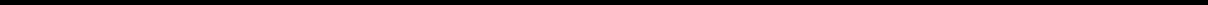 Table of ContentsInflation and changing prices did not have a material effect on our business during the six months ended June 30, 2019, and we do not expect that inflation or changing prices will materially affect our business for at least the next twelve months.In August 2017, we filed a shelf registration statement on Form S-3 with the SEC. Under the shelf registration statement, we may offer and sell from time to time up to $200.0 million of common stock, preferred stock, debt securities, warrants, rights or units. The shelf registration statement also registered for resale from time to time up to 5,703,534 shares of our common stock held by the selling stockholders named therein. In September 2017, certain of the selling stockholders completed a secondary offering of 3,795,000 shares of our common stock at a public offering price of $33.00 per share. We did not receive any proceeds from the sale of the shares by the selling stockholders.Contractual and Commercial Commitments SummaryOur contractual obligations and commercial commitments as of June 30, 2019, are summarized below:We issued purchase orders prior to June 30, 2019, totaling $46.4 million for goods that we expect to receive within the next year.We currently lease approximately 52,000 square feet of office space for our corporate headquarters in Minneapolis, Minnesota, under a lease that expires in July 2021 and 44,000 square feet of office, assembly and warehouse space at another leased facility in Minneapolis, Minnesota, under a lease that expires in February 2024. We entered into a lease in October 2018 for approximately 110,000 square feet of office space for our future corporate headquarters in Minneapolis, Minnesota, which will commence upon our move, which is expected to occur in the fourth quarter of 2019. That lease expires in February 2030. As of June 30, 2019, we have lease commitments of $19.9 million related to our future headquarters that are not included in the table above, since we have not yet recognized it as an operating lease. As the lessee, we are involved in providing guidance to the lessor for related improvements, however these improvements are managed and owned by the lessor. We entered into a fleet vehicle program for certain members of our field sales organization in 2016. At June 30, 2019, we had 60 vehicles under this program with current lease commitments. Furthermore, we lease office equipment from time-to-time based on our needs and these commitments are classified as operating leases.We are required to make quarterly royalty payments to a third party for our Actitouch system revenue through August 2023. Beginning in September 2017, the payments are equal to 6% of our quarterly revenues attributable to our Actitouch system. In any year that these revenues exceed $40.0 million, we are required to pay 7% on revenues over $40.0 million and 6% on revenues of $40.0 million and under. Because our revenues attributable to our Actitouch system, and therefore the amount of royalty payments we will be required to pay in the future, are unknown, this amount only reflects royalties due associated with a portion of our 2019 Actitouch revenues.Off-Balance Sheet ArrangementsWe do not have any off-balance sheet arrangements, investments in special purpose entities or undisclosed borrowings or debt. Additionally, we are not a party to any derivative contracts or synthetic leases.Recent Accounting PronouncementsRefer to Note 3 – “Summary of Significant Accounting Policies” of the condensed consolidated financial statements contained in this report for a description of recently issued accounting pronouncements that are applicable to our business.JOBS ActPrior to December 31, 2018, we were an “emerging growth company” as defined by the Jumpstart Our Business Startups Act of 2012 (the “JOBS Act”). As a result, we were eligible to take advantage of certain exemptions from various reporting requirements that are applicable to other public companies that are not31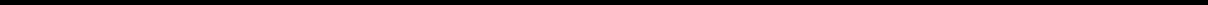 Table of Contentsemerging growth companies. We elected to take advantage of the extended transition period for adopting new or revised accounting standards that have different effective dates for public and private companies until such time as those standards would otherwise apply to private companies. However, as of the last business day of our second fiscal quarter of 2018, the market value of our common stock that was held by non-affiliates exceeded $700.0 million, and as a result, we no longer qualified as an emerging growth company as of December 31, 2018 and are no longer able to take advantage of certain exemptions including, the extended transition period for adopting new or revised accounting standards and our exemption from providing our auditor’s attestation on our system of internal control over financial reporting, which was included for the first time our Annual Report on Form 10-K for the year ended December 31, 2018.Critical Accounting Policies and EstimatesA “critical accounting policy” is one that is both important to the portrayal of our financial condition and results and requires management’s most subjective or complex judgments, often as a result of the need to make estimates about the effect of items that are inherently uncertain. For additional information, please see the discussion of our significant accounting policies under “Critical Accounting Policies and Significant Estimates” in Management’s Discussion and Analysis of Financial Condition and Results of Operations in our Annual Report on Form 10-K for the year ended December 31, 2018.Item 3. Quantitative and Qualitative Disclosures About Market RiskFor a discussion on our market risks, see Item 7A, “Quantitative and Qualitative Disclosures About Market Risk,” included in our Annual Report on Form 10-K for the year ended December 31, 2018. There have been no material changes since December 31, 2018.Item 4. Controls and Procedures.Evaluation of Disclosure Controls and ProceduresOur management, with the participation of our Chief Executive Officer and Chief Financial Officer, evaluated the effectiveness of our disclosure controls and procedures as of June 30, 2019. The term “disclosure controls and procedures,” as defined in Rules 13a-15(e) and 15d-15(e) under the Securities Exchange Act of 1934, as amended (the “Exchange Act”), means controls and other procedures of a company that are designed to ensure that information required to be disclosed by a company in the reports that it files or submits under the Exchange Act is recorded, processed, summarized and reported within the time periods specified in the SEC’s rules and forms. Disclosure controls and procedures include, without limitation, controls and procedures designed to ensure that information required to be disclosed by a company in the reports that it files or submits under the Exchange Act is accumulated and communicated to the company’s management, including its principal executive and principal financial officers, as appropriate to allow timely decisions regarding required disclosure. Management recognizes that any controls and procedures, no matter how well designed and operated, can provide only reasonable assurance of achieving their objectives and management necessarily applies its judgment in evaluating the cost-benefit relationship of possible controls and procedures. Based on the evaluation of our disclosure controls and procedures as of June 30, 2019, our Chief Executive Officer and Chief Financial Officer concluded that, as of such date, our disclosure controls and procedures were effective at the reasonable assurance level.Changes in Internal Control over Financial ReportingThere was no change in our internal control over financial reporting, as defined in Rules 13a-15(f) and 15d-15(f) under the Exchange Act, that occurred during the quarter ended June 30, 2019 that has materially affected, or is reasonably likely to materially affect, our internal control over financial reporting.32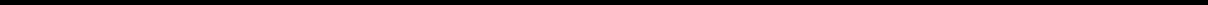 Table of ContentsPART II—OTHER INFORMATIONItem 1. Legal Proceedings.From time to time, we are subject to various claims and legal proceedings arising in the ordinary course of business. Regardless of outcome, litigation can have an adverse impact on us because of defense and settlement costs, diversion of management resources, and other factors.On February 13, 2019, we were served with a sealed amended complaint venued in the United States District Court in the Southern District of Texas, Houston Division, captioned United States ex rel Veterans First Medical Supply, LLC vs. Tactile Medical Systems Technology, Inc., Case No. 18-2871, which had been filed on January 23, 2019. The complaint was unsealed on March 20, 2019. The complaint is a qui tam action on behalf of the United States brought by one of our competitors. The United States has declined to intervene in this action. The complaint alleges that we violated the Federal Anti-Kickback Statute claiming that we submitted false claims and made false statements in connection with the Medicare and Medicaid programs, and that we engaged in unlawful retaliation in violation of the Federal False Claims Act. The complaint seeks damages, statutory penalties, attorneys’ fees, treble damages and costs. We filed a motion to dismiss on April 5, 2019. This motion is currently pending decision. We believe that the allegations in the lawsuit are without merit and we intend to continue to vigorously defend against the lawsuit.Item 1A. Risk Factors.In addition to the other information set forth in this Quarterly Report on Form 10-Q, you should carefully consider the factors discussed in “Risk Factors” in our Annual Report on Form 10-K for the year ended December 31, 2018, which could materially affect our business, financial condition or future results. There have been no material changes in our risk factors from those disclosed in that report.Item 2. Unregistered Sales of Equity Securities and Use of Proceeds.Recent Sales of Unregistered Securities(a) Issuances of Preferred StockNone.(b) Issuances of Common StockNone.Use of Proceeds from Registered SecuritiesOn August 2, 2016, we issued and sold 4,120,000 shares of our common stock in the initial public offering at a public offering price of $10.00 per share, for aggregate gross proceeds of $ 41.2 million. All of the shares issued and sold in the initial public offering were registered under the Securities Act of 1933, as amended, pursuant to a Registration Statement on Form S-1 (File No. 333-209115), which was declared effective by the SEC on July 27, 2016. The offering terminated on August 2, 2016.We received net proceeds from the initial public offering of approximately $35.4 million, after deducting underwriting discounts and approximately $2.9 million of transaction expenses. In connection with the closing of the initial public offering, all of our outstanding redeemable convertible preferred stock automatically converted to common stock on August 2, 2016. As a result, at August 2, 2016, we did not have any redeemable convertible preferred stock issued or outstanding. No offering expenses were paid directly or indirectly to any of our directors or officers (or their associates) or persons owning 10% or more of any class of our equity securities or to any other affiliates. We also paid $8.2 million in cumulative accrued dividends to our Series A preferred stockholders from the issuance proceeds.33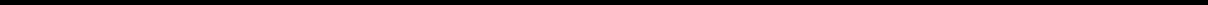 Table of ContentsAt June 30, 2019, the net proceeds from our initial public offering were held in a diversified portfolio of bank deposits, government money market funds, government securities (U.S. Treasury and U.S. government agency securities), and high-grade short-term corporate bonds. All investments were in compliance with our Investment Policy and are highly liquid, with liquidity and capital preservation being the primary investment objectives. There has been no material change in our planned uses of the net proceeds from those described in the Prospectus dated July 27, 2016.Item 3. Defaults Upon Senior Securities.Not applicable.Item 4. Mine Safety Disclosures.Not applicable.Item 5. Other Information.None.Item 6. Exhibits.The exhibits filed as part of this Quarterly Report on Form 10-Q are set forth on the Exhibit Index below.34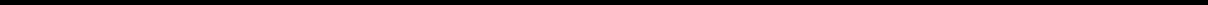 Table of Contents35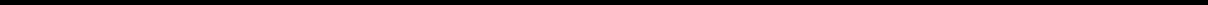 Table of ContentsSIGNATURESPursuant to the requirements of the Securities Exchange Act of 1934, the registrant has duly caused this report to be signed on its behalf by the undersigned thereunto duly authorized.Tactile Systems Technology, Inc.Date: August 5, 2019	By: /s/ Brent A. Moen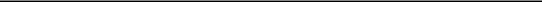 Brent A. MoenChief Financial Officer(Principal financial and accounting officer)36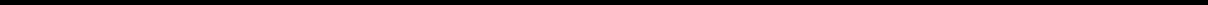 Exhibit 31.1CERTIFICATION PURSUANT TO RULE 13a-14(a)/15d-14(a) OF THE SECURITIES EXCHANGE ACT OF 1934, AS ADOPTED PURSUANT TO SECTION 302 OF THE SARBANES-OXLEY ACT OF 2002I, Gerald R. Mattys, certify that:I have reviewed this Quarterly Report on Form 10-Q of Tactile Systems Technology, Inc.;Based on my knowledge, this report does not contain any untrue statement of a material fact or omit to state a material fact necessary to make the statements made, in light of the circumstances under which such statements were made, not misleading with respect to the period covered by this report;Based on my knowledge, the financial statements, and other financial information included in this report, fairly present in all material respects the financial condition, results of operations and cash flows of the registrant as of, and for, the periods presented in this report;The registrant's other certifying officer and I are responsible for establishing and maintaining disclosure controls and procedures (as defined in Exchange Act Rules 13a-15(e) and 15d-15(e)) and internal control over financial reporting (as defined in Exchange Act Rules 13a-15(f) and 15d-15(f)) for the registrant and have:Designed such disclosure controls and procedures, or caused such disclosure controls and procedures to be designed under our supervision, to ensure that material information relating to the registrant, including its consolidated subsidiaries, is made known to us by others within those entities, particularly during the period in which this report is being prepared;Designed such internal control over financial reporting, or caused such internal control over financial reporting to be designed under our supervision, to provide reasonable assurance regarding the reliability of financial reporting and the preparation of financial statements for external purposes in accordance with generally accepted accounting principles;Evaluated the effectiveness of the registrant's disclosure controls and procedures and presented in this report our conclusions about the effectiveness of the disclosure controls and procedures, as of the end of the period covered by this report based on such evaluation; andDisclosed in this report any change in the registrant's internal control over financial reporting that occurred during the registrant's most recent fiscal quarter (the registrant's fourth fiscal quarter in the case of an annual report) that has materially affected, or is reasonably likely to materially affect, the registrant's internal control over financial reporting; andThe registrant's other certifying officer and I have disclosed, based on our most recent evaluation of internal control over financial reporting, to the registrant's auditors and the audit committee of the registrant's board of directors (or persons performing the equivalent functions):All significant deficiencies and material weaknesses in the design or operation of internal control over financial reporting which are reasonably likely to adversely affect the registrant's ability to record, process, summarize and report financial information; andAny fraud, whether or not material, that involves management or other employees who have a significant role in the registrant's internal control over financial reporting./s/ Gerald R. Mattys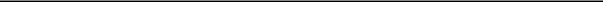 Gerald R. MattysChief Executive OfficerDate: August 5, 2019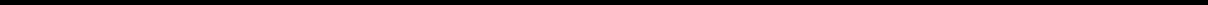 Exhibit 31.2CERTIFICATION PURSUANT TO RULE 13a-14(a)/15d-14(a) OF THE SECURITIES EXCHANGE ACT OF 1934, AS ADOPTED PURSUANT TO SECTION 302 OF THE SARBANES-OXLEY ACT OF 2002I, Brent A. Moen, certify that:I have reviewed this Quarterly Report on Form 10-Q of Tactile Systems Technology, Inc.;Based on my knowledge, this report does not contain any untrue statement of a material fact or omit to state a material fact necessary to make the statements made, in light of the circumstances under which such statements were made, not misleading with respect to the period covered by this report;Based on my knowledge, the financial statements, and other financial information included in this report, fairly present in all material respects the financial condition, results of operations and cash flows of the registrant as of, and for, the periods presented in this report;The registrant's other certifying officer and I are responsible for establishing and maintaining disclosure controls and procedures (as defined in Exchange Act Rules 13a-15(e) and 15d-15(e)) and internal control over financial reporting (as defined in Exchange Act Rules 13a-15(f) and 15d-15(f)) for the registrant and have:Designed such disclosure controls and procedures, or caused such disclosure controls and procedures to be designed under our supervision, to ensure that material information relating to the registrant, including its consolidated subsidiaries, is made known to us by others within those entities, particularly during the period in which this report is being prepared;Designed such internal control over financial reporting, or caused such internal control over financial reporting to be designed under our supervision, to provide reasonable assurance regarding the reliability of financial reporting and the preparation of financial statements for external purposes in accordance with generally accepted accounting principles;Evaluated the effectiveness of the registrant's disclosure controls and procedures and presented in this report our conclusions about the effectiveness of the disclosure controls and procedures, as of the end of the period covered by this report based on such evaluation; andDisclosed in this report any change in the registrant's internal control over financial reporting that occurred during the registrant's most recent fiscal quarter (the registrant's fourth fiscal quarter in the case of an annual report) that has materially affected, or is reasonably likely to materially affect, the registrant's internal control over financial reporting; andThe registrant's other certifying officer and I have disclosed, based on our most recent evaluation of internal control over financial reporting, to the registrant's auditors and the audit committee of the registrant's board of directors (or persons performing the equivalent functions):All significant deficiencies and material weaknesses in the design or operation of internal control over financial reporting which are reasonably likely to adversely affect the registrant's ability to record, process, summarize and report financial information; andAny fraud, whether or not material, that involves management or other employees who have a significant role in the registrant's internal control over financial reporting./s/ Brent A. Moen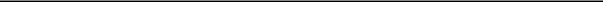 Brent A. MoenChief Financial OfficerDate: August 5, 2019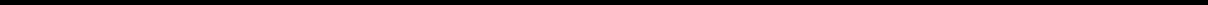 Exhibit 32.1CERTIFICATION PURSUANT TO 18 U.S.C. SECTION 1350, AS ADOPTED PURSUANT TO SECTION 906 OF THE SARBANES-OXLEY ACT OF 2002In connection with the Quarterly Report on Form 10-Q of Tactile Systems Technology, Inc. (the “Company”) for the period ended June 30, 2019, as filed with the Securities and Exchange Commission on the date hereof (the “Report”), the undersigned, Gerald R. Mattys, Chief Executive Officer of the Company, hereby certifies, pursuant to 18 U.S.C. Section 1350, as adopted pursuant to Section 906 of the Sarbanes-Oxley Act of 2002, that to his knowledge:the Report fully complies with the requirements of Section 13(a) or 15(d) of the Securities Exchange Act of 1934; andthe information contained in the Report fairly presents, in all material respects, the financial condition and results of operations of the Company./s/ Gerald R. Mattys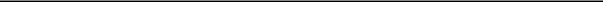 Gerald R. MattysChief Executive OfficerDate: August 5, 2019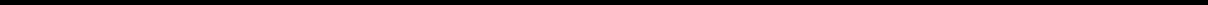 Exhibit 32.2CERTIFICATION PURSUANT TO 18 U.S.C. SECTION 1350,AS ADOPTED PURSUANT TOSECTION 906 OF THE SARBANES-OXLEY ACT OF 2002In connection with the Quarterly Report on Form 10-Q of Tactile Systems Technology, Inc. (the “Company”) for the period ended June 30, 2019, as filed with the Securities and Exchange Commission on the date hereof (the “Report”), the undersigned, Brent A. Moen, Chief Financial Officer of the Company, hereby certifies, pursuant to 18 U.S.C. Section 1350, as adopted pursuant to Section 906 of the Sarbanes-Oxley Act of 2002, that to his knowledge:the Report fully complies with the requirements of Section 13(a) or 15(d) of the Securities Exchange Act of 1934; andthe information contained in the Report fairly presents, in all material respects, the financial condition and results of operations of the Company./s/ Brent A. Moen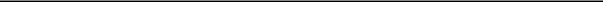 Brent A. MoenChief Financial OfficerDate:	August 5, 2019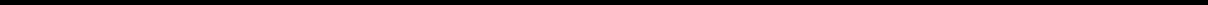 1331 Tyler Street NE, Suite 20041-1801204Minneapolis, Minnesota 55413(I.R.S. employerMinneapolis, Minnesota 55413identification number)(Address and Zip Code of principal executive offices)identification number)(Address and Zip Code of principal executive offices)Table of ContentsTable of ContentsTable of ContentsTable of ContentsTable of ContentsTable of ContentsTable of ContentsTable of ContentsTable of ContentsTable of ContentsTable of ContentsTable of ContentsTable of ContentsTable of ContentsTable of ContentsTable of ContentsTable of ContentsTable of ContentsTable of ContentsTable of ContentsTable of ContentsTABLE OF CONTENTSTABLE OF CONTENTSTABLE OF CONTENTSTABLE OF CONTENTSTABLE OF CONTENTSTABLE OF CONTENTSPART I—FINANCIAL INFORMATIONPART I—FINANCIAL INFORMATIONPART I—FINANCIAL INFORMATIONPART I—FINANCIAL INFORMATIONPART I—FINANCIAL INFORMATIONPART I—FINANCIAL INFORMATIONPART I—FINANCIAL INFORMATIONPART I—FINANCIAL INFORMATIONItem 1.Financial StatementsFinancial StatementsFinancial StatementsFinancial StatementsFinancial StatementsFinancial StatementsFinancial StatementsFinancial StatementsFinancial Statements3Item 2.Management’s Discussion and Analysis of Financial Condition and Results of OperationsManagement’s Discussion and Analysis of Financial Condition and Results of OperationsManagement’s Discussion and Analysis of Financial Condition and Results of OperationsManagement’s Discussion and Analysis of Financial Condition and Results of OperationsManagement’s Discussion and Analysis of Financial Condition and Results of OperationsManagement’s Discussion and Analysis of Financial Condition and Results of OperationsManagement’s Discussion and Analysis of Financial Condition and Results of OperationsManagement’s Discussion and Analysis of Financial Condition and Results of OperationsManagement’s Discussion and Analysis of Financial Condition and Results of OperationsManagement’s Discussion and Analysis of Financial Condition and Results of OperationsManagement’s Discussion and Analysis of Financial Condition and Results of OperationsManagement’s Discussion and Analysis of Financial Condition and Results of OperationsManagement’s Discussion and Analysis of Financial Condition and Results of OperationsManagement’s Discussion and Analysis of Financial Condition and Results of OperationsManagement’s Discussion and Analysis of Financial Condition and Results of OperationsManagement’s Discussion and Analysis of Financial Condition and Results of OperationsManagement’s Discussion and Analysis of Financial Condition and Results of Operations23Item 3.Quantitative and Qualitative Disclosures About Market RiskQuantitative and Qualitative Disclosures About Market RiskQuantitative and Qualitative Disclosures About Market RiskQuantitative and Qualitative Disclosures About Market RiskQuantitative and Qualitative Disclosures About Market RiskQuantitative and Qualitative Disclosures About Market RiskQuantitative and Qualitative Disclosures About Market RiskQuantitative and Qualitative Disclosures About Market RiskQuantitative and Qualitative Disclosures About Market RiskQuantitative and Qualitative Disclosures About Market RiskQuantitative and Qualitative Disclosures About Market RiskQuantitative and Qualitative Disclosures About Market Risk32Item 4.Item 4.Item 4.Controls and ProceduresControls and ProceduresControls and ProceduresControls and ProceduresControls and ProceduresControls and ProceduresControls and ProceduresControls and ProceduresControls and ProceduresControls and ProceduresControls and ProceduresControls and ProceduresControls and ProceduresControls and ProceduresControls and ProceduresControls and ProceduresControls and ProceduresControls and Procedures32PART II—OTHER INFORMATIONPART II—OTHER INFORMATIONPART II—OTHER INFORMATIONPART II—OTHER INFORMATIONPART II—OTHER INFORMATIONPART II—OTHER INFORMATIONPART II—OTHER INFORMATIONPART II—OTHER INFORMATIONItem 1.Legal ProceedingsLegal ProceedingsLegal ProceedingsLegal ProceedingsLegal Proceedings33Item 1A.Item 1A.Risk FactorsRisk FactorsRisk FactorsRisk FactorsRisk FactorsRisk FactorsRisk FactorsRisk FactorsRisk FactorsRisk FactorsRisk FactorsRisk FactorsRisk FactorsRisk FactorsRisk FactorsRisk FactorsRisk Factors33Item 2.Unregistered Sales of Equity Securities and Use of ProceedsUnregistered Sales of Equity Securities and Use of ProceedsUnregistered Sales of Equity Securities and Use of ProceedsUnregistered Sales of Equity Securities and Use of ProceedsUnregistered Sales of Equity Securities and Use of ProceedsUnregistered Sales of Equity Securities and Use of ProceedsUnregistered Sales of Equity Securities and Use of ProceedsUnregistered Sales of Equity Securities and Use of ProceedsUnregistered Sales of Equity Securities and Use of ProceedsUnregistered Sales of Equity Securities and Use of ProceedsUnregistered Sales of Equity Securities and Use of ProceedsUnregistered Sales of Equity Securities and Use of ProceedsUnregistered Sales of Equity Securities and Use of Proceeds33Item 3.Defaults Upon Senior SecuritiesDefaults Upon Senior SecuritiesDefaults Upon Senior SecuritiesDefaults Upon Senior SecuritiesDefaults Upon Senior SecuritiesDefaults Upon Senior SecuritiesDefaults Upon Senior SecuritiesDefaults Upon Senior SecuritiesDefaults Upon Senior SecuritiesDefaults Upon Senior SecuritiesDefaults Upon Senior Securities34Item 4.Mine Safety DisclosuresMine Safety DisclosuresMine Safety DisclosuresMine Safety DisclosuresMine Safety DisclosuresMine Safety DisclosuresMine Safety Disclosures34Item 5.Other InformationOther InformationOther InformationOther InformationOther InformationOther InformationOther InformationOther InformationOther InformationOther InformationOther InformationOther InformationOther InformationOther InformationOther InformationOther InformationOther Information34Item 6.ExhibitsExhibits34June 30,June 30,December 31,December 31,(In thousands, except share and per share data)(In thousands, except share and per share data)20192018AssetsCurrent assetsCash and cash equivalents$$25,040$$20,099Marketable securities20,42425,786Accounts receivable, net24,75824,332Net investment in leases5,869—Inventories13,16511,189Income taxes receivable3,2531,793Prepaid expenses and other current assets1,5701,762Total current assets94,07984,961Non-current assetsProperty and equipment, net4,9784,810Right of use operating lease assets3,298—Intangible assets, net5,1575,339Medicare accounts receivable, non-current2,6091,884Deferred income taxes10,3578,820Other non-current assets1,3581,257Total non-current assets27,75722,110Total assets$121,836$107,071Liabilities and Stockholders' EquityLiabilities and Stockholders' EquityLiabilities and Stockholders' EquityLiabilities and Stockholders' EquityCurrent liabilitiesAccounts payable$$6,855$$5,110Accrued payroll and related taxes7,0067,421Accrued expenses2,6962,785Operating lease liabilities1,291—Other current liabilities810760Total current liabilities18,65816,076Non-current liabilitiesAccrued warranty reserve, non-current2,0441,725Income taxes, non-current53—Operating lease liabilities, non-current2,073—Total non-current liabilities4,1701,725Total liabilities22,82817,801Commitments and Contingencies (see Note 10)Stockholders’ equity:Preferred stock, $0.001 par value, 50,000,000 shares authorized; noneissued and outstanding as of June 30, 2019 and December 31, 2018———Common stock, $0.001 par value, 300,000,000 shares authorized;18,956,912 shares issued and outstanding as of June 30, 2019; 18,631,125shares issued and outstanding as of December 31, 20181919Additional paid-in capital84,98779,554Retained earnings13,9629,705Accumulated other comprehensive income (loss)40(8)Total stockholders’ equity99,00889,270Total liabilities and stockholders’ equity$121,836$107,071Three Months EndedThree Months EndedThree Months EndedThree Months EndedThree Months EndedSix Months EndedSix Months EndedSix Months EndedSix Months EndedSix Months EndedJune 30,June 30,June 30,June 30,June 30,June 30,June 30,June 30,June 30,June 30,(In thousands, except share and per share data)(In thousands, except share and per share data)2019201820192018RevenueSales revenueSales revenue$38,790$30,572$69,621$54,219Rental revenueRental revenue6,4103,56113,1966,762Total revenueTotal revenue45,20034,13382,81760,981Cost of revenueCost of revenueCost of sales revenueCost of sales revenue11,5868,55720,99814,966Cost of rental revenueCost of rental revenue2,1091,0534,0561,953Total cost of revenueTotal cost of revenue13,6959,61025,05416,919Gross profitGross profitGross profit - sales revenueGross profit - sales revenue27,20422,01548,62339,253Gross profit - rental revenueGross profit - rental revenue4,3012,5089,1404,809Gross profitGross profit31,50524,52357,76344,062Operating expensesOperating expensesSales and marketingSales and marketing18,41814,45235,80927,009Research and developmentResearch and development1,2341,2892,5152,726Reimbursement, general andReimbursement, general andadministrativeadministrative8,8057,47118,19314,843Total operating expensesTotal operating expenses28,45723,21256,51744,578Income (loss) from operationsIncome (loss) from operations3,0481,3111,246(516)Other incomeOther income159132320223Income (loss) before income taxesIncome (loss) before income taxes3,2071,4431,566(293)Income tax expense (benefit)Income tax expense (benefit)422(1,129)(1,129)(2,691)(2,691)(2,815)Net incomeNet income$2,785$2,572$4,257$2,522Net income per common shareNet income per common shareBasicBasic$0.15$0.14$0.23$0.14DilutedDiluted$0.14$0.13$0.22$0.13Weighted-average common shares used toWeighted-average common shares used tocompute net income per common sharecompute net income per common shareBasicBasic18,881,52618,155,54318,814,51118,076,546DilutedDiluted19,591,12919,313,15619,619,21319,204,100Three Months EndedThree Months EndedThree Months EndedThree Months EndedThree Months EndedSix Months EndedSix Months EndedSix Months EndedSix Months EndedJune 30,June 30,June 30,June 30,June 30,June 30,(In thousands)(In thousands)2019201820192018Net income$2,785$2,572$4,257$2,522Other comprehensive income:Other comprehensive income:Unrealized gain on marketable securitiesUnrealized gain on marketable securities34266419Income tax related to items of otherIncome tax related to items of othercomprehensive incomecomprehensive income(9)(9)(14)(14)(16)(16)(13)Total other comprehensive incomeTotal other comprehensive income2512486Comprehensive incomeComprehensive income$2,810$2,584$4,305$2,528(Unaudited)(Unaudited)(Unaudited)AccumulatedAccumulatedAdditionalOtherCommon StockCommon StockCommon StockCommon StockPaid-InRetainedComprehensiveComprehensiveComprehensiveTreasury(In thousands, except share data)(In thousands, except share data)(In thousands, except share data)SharesPar ValueCapitalEarnings(Loss) Income(Loss) IncomeStockTotalBalances, December 31, 201717,846,379$$18$$70,224$$3,082$$(44)$$(493)$$72,787Stock-based compensationStock-based compensation——3,258———3,258Exercise of common stock options andExercise of common stock options andvesting of restricted stock unitsvesting of restricted stock units430,951—571———571Taxes paid for net share settlement ofTaxes paid for net share settlement ofrestricted stock unitsrestricted stock units(53,933)—(1,791)———(1,791)Common shares issued for employee stockCommon shares issued for employee stockpurchase planpurchase plan63,578—1,416———1,416Comprehensive income for the periodComprehensive income for the period———2,5226—2,528Balances, June 30, 2018Balances, June 30, 201818,286,975$$18$$73,678$$5,604$$(38)$$(493)$$78,769Balances, December 31, 2018Balances, December 31, 201818,631,1251979,5549,705(8)—89,270Stock-based compensationStock-based compensation——5,057———5,057Exercise of common stock options andExercise of common stock options andvesting of restricted stock unitsvesting of restricted stock units337,644—1,542———1,542Taxes paid for net share settlement ofTaxes paid for net share settlement ofrestricted stock unitsrestricted stock units(55,243)—(3,018)———(3,018)Common shares issued for employee stockCommon shares issued for employee stockpurchase planpurchase plan43,386—1,852———1,852Comprehensive income for the periodComprehensive income for the period———4,25748—4,305Balances, June 30, 2019Balances, June 30, 201918,956,912$$19$$84,987$$13,962$$40$$—$$99,008Six Months EndedSix Months EndedSix Months EndedSix Months EndedJune 30,June 30,June 30,(In thousands)(In thousands)20192018Cash flows from operating activitiesNet income$$4,257$$2,522Adjustments to reconcile net income to net cash provided by (used in)operating activities:Depreciation and amortization1,8331,687Deferred income taxes(1,552)—Stock-based compensation expense5,0573,258Loss on disposal of equipment—3Changes in assets and liabilities:Accounts receivable(426)94Net investment in leases(5,869)—Inventories(1,976)(5,397)Income taxes(1,458)(3,241)Prepaid expenses and other assets15231Right of use operating lease assets(12)—Medicare accounts receivable, non-current(725)1,070Accounts payable1,637309Accrued payroll and related taxes(415)(1,186)Accrued expenses and other liabilities485(749)Net cash provided by (used in) operating activities851(1,399)Cash flows from investing activitiesProceeds from sales of securities available-for-sale—1,000Proceeds from maturities of securities available-for-sale11,5008,000Purchases of securities available-for-sale(5,929)(11,844)Purchases of property and equipment(1,760)(1,700)Intangible assets costs(97)(901)Net cash provided by (used in) investing activities3,714(5,445)Cash flows from financing activitiesTaxes paid for net share settlement of restricted stock units(3,018)(1,791)Proceeds from exercise of common stock options1,542571Proceeds from the issuance of common stock from the employee stockpurchase plan1,8521,416Net cash provided by financing activities376196Net increase (decrease) in cash and cash equivalents4,941(6,648)Cash and cash equivalents – beginning of period20,09923,968Cash and cash equivalents – end of periodCash and cash equivalents – end of period$25,040$17,320Supplemental cash flow disclosureCash paid for taxes$$322$$436Capital expenditures incurred but not yet paid$$136$$87At June 30, 2019At June 30, 2019At June 30, 2019AmortizedAmortizedUnrealizedUnrealizedUnrealizedFair(In thousands)(In thousands)CostCostGainsGainsLossesValueU.S. government and agency obligations$17,890$36$—$17,926Corporate debt securities and certificatesCorporate debt securities and certificatesof depositof deposit2,48018——2,498Marketable securitiesMarketable securities$20,370$54$—$20,424At December 31, 2018At December 31, 2018At December 31, 2018AmortizedAmortizedUnrealizedUnrealizedUnrealizedFair(In thousands)(In thousands)CostCostGainsGainsLossesValueU.S. government and agency obligations$19,332$5$17$19,320Corporate debt securities and certificatesCorporate debt securities and certificatesof depositof deposit6,464756,466Marketable securitiesMarketable securities$25,796$12$22$25,786At June 30, 2019At June 30, 2019At June 30, 2019At June 30, 2019At June 30, 2019Less than 12 monthsLess than 12 monthsLess than 12 monthsLess than 12 monthsLess than 12 monthsLess than 12 monthsLess than 12 monthsLess than 12 monthsLess than 12 months12 months or more12 months or more12 months or more12 months or more12 months or moreTotalTotalTotalFairFairFairUnrealizedUnrealizedUnrealizedUnrealizedFairUnrealizedUnrealizedUnrealizedFairUnrealizedUnrealized(In thousands)(In thousands)(In thousands)ValueValueValueLossesLossesLossesLossesLossesValueLossesLossesLossesValueLossesU.S. government andagency obligationsagency obligationsagency obligations$1,499$———$—$$$—$$1,499$$—Corporate debtCorporate debtCorporate debtsecurities andsecurities andsecurities andcertificates of depositcertificates of depositcertificates of deposit——————————Marketable securitiesMarketable securitiesMarketable securities$1,499$—$—$—$1,499$—At December 31, 2018At December 31, 2018At December 31, 2018At December 31, 2018At December 31, 2018At December 31, 2018At December 31, 2018Less than 12 monthsLess than 12 monthsLess than 12 monthsLess than 12 monthsLess than 12 monthsLess than 12 monthsLess than 12 monthsLess than 12 monthsLess than 12 months12 months or more12 months or more12 months or more12 months or more12 months or more12 months or moreTotalTotalTotalFairFairFairUnrealizedUnrealizedUnrealizedUnrealizedFairUnrealizedUnrealizedUnrealizedFairUnrealizedUnrealized(In thousands)(In thousands)(In thousands)ValueValueValueLossesLossesLossesLossesValueLossesLossesLossesValueLossesU.S. government andU.S. government andagency obligationsagency obligationsagency obligations$$11,88411,884$$111111$$2,993$$$6$$14,877$$17Corporate debt securitiesCorporate debt securitiesCorporate debt securitiesand certificates ofand certificates ofand certificates ofdepositdepositdeposit2,9932,99333399923,9925Marketable securitiesMarketable securitiesMarketable securities$14,87714,877$141414$3,992$8$18,869$22Note 5. InventoriesNote 5. InventoriesNote 5. InventoriesNote 5. InventoriesNote 5. InventoriesNote 5. InventoriesInventories consisted of the following:Inventories consisted of the following:Inventories consisted of the following:Inventories consisted of the following:Inventories consisted of the following:Inventories consisted of the following:Inventories consisted of the following:Inventories consisted of the following:Inventories consisted of the following:Inventories consisted of the following:(In thousands)(In thousands)(In thousands)At June 30, 2019At June 30, 2019At June 30, 2019At June 30, 2019At June 30, 2019At June 30, 2019At June 30, 2019At June 30, 2019At December 31, 2018At December 31, 2018At December 31, 2018At December 31, 2018At December 31, 2018At December 31, 2018Finished goodsFinished goodsFinished goods$$5,0995,0995,099$5,318Component parts and work-in-processComponent parts and work-in-processComponent parts and work-in-processComponent parts and work-in-processComponent parts and work-in-processComponent parts and work-in-processComponent parts and work-in-processComponent parts and work-in-process8,0668,0668,0665,871Total inventoriesTotal inventoriesTotal inventories$$13,16513,16513,165$11,189Weighted-At June 30, 2019At June 30, 2019At June 30, 2019At June 30, 2019At June 30, 2019At December 31, 2018At December 31, 2018At December 31, 2018At December 31, 2018At December 31, 2018AverageGrossGrossAmortizationCarryingAccumulatedAccumulatedNetCarryingAccumulatedAccumulatedNet(In thousands)(In thousands)(In thousands)PeriodAmountAmortizationAmortizationAmountAmountAmortizationAmortizationAmountPatents11 years$4,350$$242$$4,108$4,253$71$4,182Defensive intangible assetsDefensive intangible assetsDefensive intangible assets5 years1,1261779491,126821,044Customer accountsCustomer accounts4 years1252510012512113TotalTotal$5,601$$444$$5,157$5,504$165$5,3391111(In thousands)(In thousands)2019 (July 1 - December 31)$$279202020205582021558202220225582023490ThereafterThereafter2,714Total$$$5,157Note 7. Accrued ExpensesNote 7. Accrued ExpensesNote 7. Accrued ExpensesNote 7. Accrued ExpensesAccrued expenses consisted of the following:Accrued expenses consisted of the following:Accrued expenses consisted of the following:(In thousands)(In thousands)At June 30, 2019At December 31, 2018Warranty$958$841Legal and consulting644319Travel and business492557Sales and use tax246115Acquisition earn-out——375Deferred rent——155Other356423Total$2,696$2,785Three Months EndedThree Months EndedThree Months EndedThree Months EndedThree Months EndedSix Months EndedSix Months EndedSix Months EndedSix Months EndedJune 30,June 30,June 30,June 30,June 30,June 30,(In thousands)(In thousands)2019201820192018Beginning balance$2,727$1,820$2,566$1,672Warranty provisionWarranty provision5955061,013857Processed warranty claimsProcessed warranty claims(320)(320)(224)(224)(577)(577)(427)Ending balanceEnding balance$3,002$2,102$3,002$2,102Accrued warranty reserve, currentAccrued warranty reserve, current$958$665$958$665Accrued warranty reserve, non-Accrued warranty reserve, non-currentcurrent2,0441,4372,0441,437Total accrued warranty reserveTotal accrued warranty reserve$3,002$2,102$3,002$2,102(In thousands)At June 30, 2019Right of use operating lease assetsRight of use operating lease assets$3,298Operating lease liabilities:Operating lease liabilities:CurrentCurrent$1,291Non-currentNon-current2,073TotalTotal$3,364Operating leases:Operating leases:Weighted average remaining lease termWeighted average remaining lease term3.2 yearsWeighted average discount rate (1)Weighted average discount rate (1)5.07%Six Months EndedSix Months EndedJune 30, 2019Supplemental cash flow information for our operating leases:Supplemental cash flow information for our operating leases:Cash paid for operating lease liabilitiesCash paid for operating lease liabilities$719Non-cash right of use assets obtained in exchange for new operating lease obligationsNon-cash right of use assets obtained in exchange for new operating lease obligations$3,934(In thousands)(In thousands)2019 (July 1 - December 31)$77020201,176202174120224562023383ThereafterThereafter32Total minimum lease paymentsTotal minimum lease payments3,558Less: Amount of lease payments representing interestLess: Amount of lease payments representing interest(194)Present value of future minimum lease paymentsPresent value of future minimum lease payments3,364Less: Current obligations under operating lease liabilitiesLess: Current obligations under operating lease liabilities(1,291)Non-current obligations under operating lease liabilitiesNon-current obligations under operating lease liabilities$2,073Three Months EndedThree Months EndedThree Months EndedThree Months EndedSix Months EndedSix Months EndedSix Months EndedSix Months EndedJune 30,June 30,June 30,June 30,June 30,June 30,June 30,(In thousands)(In thousands)2019201820192018Cost of revenue$$76$$69$$174$$109Sales and marketing expensesSales and marketing expenses1,0677862,2331,438Research and development expenses1002618095Reimbursement, general and administrative expensesReimbursement, general and administrative expenses1,0318962,4701,616Total stock-based compensation expense$$2,274$$1,777$$5,057$$3,258Weighted-Weighted-Weighted-AverageAverageAverageAggregateOptionsExercise PriceExercise PriceRemainingIntrinsic(In thousands except options and per share data)OutstandingPer Share (1)Contractual LifeValue (2)Balance at December 31, 2018Balance at December 31, 20181,076,535$$17.946.5 years$$31,172GrantedGranted73,948$$72.64ExercisedExercised(170,174)$$9.06$$8,713ForfeitedForfeited(41,772)$$26.87Balance at June 30, 2019Balance at June 30, 2019938,537$$23.466.3 years$$32,987Options exercisable at June 30, 2019Options exercisable at June 30, 2019561,360$$4.275.2 years$$26,140Weighted-Weighted-Average GrantAverage GrantAggregateUnitsUnitsDate Fair ValueDate Fair ValueIntrinsic(In thousands except unit and per unit data)OutstandingPer UnitValue (1)Balance at December 31, 2018Balance at December 31, 2018309,632$23.69$14,104GrantedGranted56,707$68.96VestedVested(168,560)(168,560)$18.33CancelledCancelled(12,251)(12,251)$32.10Balance at June 30, 2019Balance at June 30, 2019185,528$41.84$10,560Deferred and unissued at June 30, 2019(2)Deferred and unissued at June 30, 2019(2)4,957$37.71$282Performance-Weighted-Weighted-BasedAverage GrantAverage GrantAggregateUnitsDate Fair ValueDate Fair ValueIntrinsic(In thousands except unit and per unit data)OutstandingPer UnitValue (1)Balance at December 31, 2018Balance at December 31, 201865,427$$33.62$2,980GrantedGranted25,724$$72.64VestedVested—$$——CancelledCancelled—$$——Balance at June 30, 2019Balance at June 30, 201991,151$$44.63$5,188Three Months EndedThree Months EndedThree Months EndedThree Months EndedThree Months EndedSix Months EndedSix Months EndedSix Months EndedSix Months EndedJune 30,June 30,June 30,June 30,June 30,June 30,(In thousands)(In thousands)2019201820192018RevenuesFlexitouch systemFlexitouch system$40,959$31,356$75,068$55,886Entre/Actitouch systemsEntre/Actitouch systems4,2412,7777,7495,095TotalTotal$45,200$34,133$82,817$60,981Percentage of total revenuesPercentage of total revenuesFlexitouch systemFlexitouch system91 %92 %91 %92 %Entre/Actitouch systemsEntre/Actitouch systems9 %8 %9 %8 %TotalTotal100 %100 %100 %100 %Three Months EndedThree Months EndedThree Months EndedThree Months EndedThree Months EndedSix Months EndedSix Months EndedSix Months EndedSix Months EndedJune 30,June 30,June 30,June 30,June 30,June 30,(In thousands)2019201820192018Private insurers and other payersPrivate insurers and other payers$32,143$25,266$58,025$43,366Veterans AdministrationVeterans Administration8,2556,83615,92513,015MedicareMedicare4,8022,0318,8674,600TotalTotal$45,200$34,133$82,817$60,981Three Months EndedThree Months EndedSix Months EndedJune 30,June 30,June 30,(In thousands)20192019Sales-type lease revenueSales-type lease revenue$5,035$9,000Cost of sales-type lease revenueCost of sales-type lease revenue1,8823,425Gross profitGross profit$3,153$5,575Three Months EndedThree Months EndedThree Months EndedThree Months EndedSix Months EndedSix Months EndedSix Months EndedSix Months EndedSix Months EndedJune 30,June 30,June 30,June 30,June 30,June 30,June 30,June 30,June 30,(In thousands, except share and per share data)(In thousands, except share and per share data)2019201820192018Net income$2,785$2,572$4,257$2,522Weighted-average shares outstandingWeighted-average shares outstandingWeighted-average shares outstandingWeighted-average shares outstanding18,881,52618,155,54318,814,51118,076,546Effect of restricted stock units, common stockoptions, and employee stock purchase planshares709,6031,157,613804,7021,127,554Weighted-average shares used to compute19,591,12919,313,15619,619,21319,204,100diluted net income per sharediluted net income per share19,591,12919,313,15619,619,21319,204,100Net income per share - Basic$0.15$0.14$0.23$0.14Net income per share - DilutedNet income per share - Diluted$0.14$0.13$0.22$0.13Three Months EndedThree Months EndedThree Months EndedThree Months EndedThree Months EndedSix Months EndedSix Months EndedSix Months EndedSix Months EndedJune 30,June 30,June 30,June 30,June 30,June 30,2019201820192018Restricted stock units64,9308,23851,3308,238Common stock optionsCommon stock options160,090110,521160,090120,521Employee stock purchase planEmployee stock purchase plan32,41128,99632,41128,996TotalTotal257,431147,755243,831157,755At June 30, 2019At June 30, 2019At June 30, 2019At June 30, 2019At June 30, 2019Quoted PricesQuoted PricesQuoted Pricesin Activein ActiveSignificantSignificantMarkets forMarkets forOtherOtherSignificantSignificantIdenticalIdenticalObservableObservableUnobservableUnobservableUnobservableAssetsAssetsInputsInputsInputsInputs(In thousands)(In thousands)(Level 1)(Level 1)(Level 2)(Level 2)(Level 3)(Level 3)TotalRecurring Fair Value Measurements:Money market mutual fundsMoney market mutual funds$5,245$——$——$5,245U.S. government and agencyU.S. government and agencyobligationsobligations20,926————20,926Corporate debt securitiesCorporate debt securities——2,498——2,498TotalTotal$26,171$2,498$—$28,669At December 31, 2018At December 31, 2018At December 31, 2018At December 31, 2018At December 31, 2018Quoted PricesQuoted PricesQuoted Pricesin Activein ActiveSignificantSignificantMarkets forMarkets forOtherOtherSignificantSignificantIdenticalIdenticalObservableObservableUnobservableUnobservableUnobservableAssetsAssetsInputsInputsInputsInputs(In thousands)(In thousands)(Level 1)(Level 1)(Level 2)(Level 2)(Level 3)(Level 3)TotalRecurring Fair Value Measurements:Money market mutual fundsMoney market mutual funds$2,447$——$——$2,447U.S. government and agencyU.S. government and agencyobligationsobligations16,3262,994——19,320Corporate debt securitiesCorporate debt securities——6,466——6,466TotalTotal$18,773$9,460$—$28,233Three Months EndedThree Months EndedThree Months EndedThree Months EndedThree Months EndedThree Months EndedJune 30,June 30,June 30,ChangeChangeChange(In thousands)20192019201920182018$%Condensed Consolidated Statement% of% of% of% ofof Operations Data:of Operations Data:revenuerevenuerevenuerevenueRevenueRevenueSales revenueSales revenue$38,79086 %86 %$30,57290 %$8,21827 %Rental revenueRental revenue6,41014 %14 %3,56110 %2,84980 %Total revenueTotal revenue45,200100 %34,133100 %11,06732 %Cost of revenueCost of revenueCost of sales revenueCost of sales revenue11,58625 %25 %8,55725 %3,02935 %Cost of rental revenueCost of rental revenue2,1095 %5 %1,0533 %1,056100 %Total cost of revenueTotal cost of revenue13,69530 %9,61028 %4,08543 %Gross profitGross profitGross profit - sales revenueGross profit - sales revenue27,20461 %61 %22,01565 %5,18924 %Gross profit - rental revenueGross profit - rental revenue4,3019 %9 %2,5087 %1,79371 %Gross profitGross profit31,50570 %24,52372 %6,98228 %Operating expensesOperating expensesSales and marketingSales and marketing18,41841 %41 %14,45242 %3,96627 %Research and developmentResearch and development1,2343 %3 %1,2894 %(55)(55)(4)%Reimbursement, general andReimbursement, general andadministrativeadministrative8,80519 %19 %7,47122 %1,33418 %Total operating expensesTotal operating expenses28,45763 %23,21268 %5,24523 %Income from operationsIncome from operations3,0487 %1,3114 %1,737132 %Other incomeOther income159— %— %132— %— %2720 %Income before income taxesIncome before income taxes3,2077 %1,4434 %1,764122 %Income tax expense (benefit)Income tax expense (benefit)4221 %(1,129)(1,129)(4)%1,551(137)%Net incomeNet income$2,7856 %$2,5728 %$2138 %2525Table of ContentsTable of ContentsTable of ContentsSix Months EndedSix Months EndedSix Months EndedSix Months EndedSix Months EndedJune 30,June 30,June 30,ChangeChangeChange(In thousands)(In thousands)20192019201920182018$%Condensed Consolidated StatementCondensed Consolidated StatementCondensed Consolidated Statement% of% of% of% ofof Operations Data:of Operations Data:of Operations Data:revenuerevenuerevenuerevenueRevenueRevenueRevenueSales revenueSales revenueSales revenue$69,62184 %$54,21989 %$15,40228 %Rental revenueRental revenueRental revenue13,19616 %6,76211 %6,43495 %Total revenueTotal revenueTotal revenue82,817100 %60,981100 %21,83636 %Cost of revenueCost of revenueCost of revenueCost of sales revenueCost of sales revenueCost of sales revenue20,99825 %14,96625 %6,03240 %Cost of rental revenueCost of rental revenue4,0565 %1,9533 %2,103108 %Total cost of revenueTotal cost of revenueTotal cost of revenue25,05430 %16,91928 %8,13548 %Gross profitGross profitGross profitGross profit - sales revenueGross profit - sales revenueGross profit - sales revenue48,62359 %39,25364 %9,37024 %Gross profit - rental revenueGross profit - rental revenueGross profit - rental revenue9,14011 %4,8098 %4,33190 %Gross profitGross profitGross profit57,76370 %44,06272 %13,70131 %Operating expensesOperating expensesOperating expensesSales and marketingSales and marketingSales and marketing35,80943 %27,00945 %8,80033 %Research and developmentResearch and developmentResearch and development2,5153 %2,7264 %(211)(211)(8)%Reimbursement, general andReimbursement, general andReimbursement, general andadministrativeadministrativeadministrative18,19322 %14,84324 %3,35023 %Total operating expensesTotal operating expensesTotal operating expenses56,51768 %44,57873 %11,93927 %Income (loss) from operationsIncome (loss) from operationsIncome (loss) from operations1,2462 %(516)(516)(1)%1,762N.M. %Other incomeOther incomeOther income320— %— %223— %— %9743 %Income (loss) before income taxesIncome (loss) before income taxesIncome (loss) before income taxes1,5662 %(293)(293)(1)%1,859N.M. %Income tax benefitIncome tax benefitIncome tax benefit(2,691)(2,691)(3)%(2,815)(2,815)(5)%124(4)%Net incomeNet incomeNet income$4,2575 %$2,5224 %$1,73569 %Three Months EndedThree Months EndedThree Months EndedThree Months EndedJune 30,June 30,June 30,ChangeChangeChange(In thousands)(In thousands)20192018$%RevenuesFlexitouch system$$40,959$$31,356$$9,60331 %Entre/Actitouch systems4,2412,7771,46453 %Total$45,200$34,133$11,06732 %Percentage of total revenuesFlexitouch system91 %92 %Entre/Actitouch systems9 %8 %Total100 %100 %Six Months EndedSix Months EndedSix Months EndedSix Months EndedJune 30,June 30,June 30,ChangeChangeChange(In thousands)(In thousands)20192018$%RevenuesFlexitouch systemFlexitouch system$75,068$55,886$$19,18234 %Entre/Actitouch systemsEntre/Actitouch systems7,7495,0952,65452 %TotalTotal$82,817$60,981$21,83636 %Percentage of total revenuesPercentage of total revenuesFlexitouch systemFlexitouch system91 %92 %Entre/Actitouch systemsEntre/Actitouch systems9 %8 %TotalTotal100 %100 %Six Months EndedSix Months EndedSix Months EndedJune 30,June 30,June 30,(In thousands)(In thousands)20192018Net cash provided by (used in):Operating activities$$851$$(1,399)Investing activities3,714(5,445)Financing activities376196Net increase (decrease) in cash and cash equivalents$$4,941$$(6,648)Payments Due By PeriodPayments Due By PeriodPayments Due By PeriodPayments Due By PeriodPayments Due By PeriodPayments Due By PeriodPayments Due By PeriodPayments Due By PeriodLess ThanLess ThanLess ThanMore ThanMore Than(In thousands)(In thousands)TotalTotal1 Year1 Year1-3 Years1-3 Years3-5 Years3-5 Years5 YearsPurchase commitments (1)$46,386$46,386$—$—$—Operating lease obligations (2)Operating lease obligations (2)3,5581,4231,504631—Future product royalties (3)Future product royalties (3)22—————TotalTotal$49,946$47,811$1,504$631$—EXHIBIT INDEXEXHIBIT INDEXEXHIBIT INDEXEXHIBIT INDEXEXHIBIT INDEXEXHIBIT INDEXEXHIBIT INDEXEXHIBIT INDEXEXHIBIT INDEXEXHIBIT INDEXEXHIBIT INDEXEXHIBIT INDEXEXHIBIT INDEXEXHIBIT INDEXExhibitExhibitIncorporated by ReferenceIncorporated by ReferenceIncorporated by ReferenceIncorporated by ReferenceIncorporated by ReferenceFiledExhibitExhibitFileFileExhibitFiledNumberNumberDescription of ExhibitDescription of ExhibitDescription of ExhibitDescription of ExhibitDescription of ExhibitDescription of ExhibitDescription of ExhibitDescription of ExhibitDescription of ExhibitDescription of ExhibitDescription of ExhibitDescription of ExhibitDescription of ExhibitDescription of ExhibitDescription of ExhibitFormFormNumberNumberDate of FilingDate of FilingDate of FilingNumberNumberHerewith3.1Amended and Restated Certificate ofAmended and Restated Certificate ofAmended and Restated Certificate ofAmended and Restated Certificate ofAmended and Restated Certificate ofAmended and Restated Certificate of8-K001-3779905/09/20193.2Incorporation, as amended through May 9,Incorporation, as amended through May 9,Incorporation, as amended through May 9,Incorporation, as amended through May 9,Incorporation, as amended through May 9,Incorporation, as amended through May 9,Incorporation, as amended through May 9,Incorporation, as amended through May 9,Incorporation, as amended through May 9,Incorporation, as amended through May 9,Incorporation, as amended through May 9,Incorporation, as amended through May 9,Incorporation, as amended through May 9,Incorporation, as amended through May 9,Incorporation, as amended through May 9,Incorporation, as amended through May 9,Incorporation, as amended through May 9,20193.2Amended and Restated By-laws, effectiveAmended and Restated By-laws, effectiveAmended and Restated By-laws, effectiveAmended and Restated By-laws, effectiveAmended and Restated By-laws, effectiveAmended and Restated By-laws, effectiveAmended and Restated By-laws, effectiveAmended and Restated By-laws, effectiveAmended and Restated By-laws, effectiveAmended and Restated By-laws, effectiveAmended and Restated By-laws, effectiveAmended and Restated By-laws, effectiveAmended and Restated By-laws, effectiveAmended and Restated By-laws, effectiveAmended and Restated By-laws, effectiveAmended and Restated By-laws, effectiveAmended and Restated By-laws, effective8-K8-K001-3779905/09/20193.3May 9, 2019May 9, 2019May 9, 201910.1Letter Agreement between Tactile SystemsLetter Agreement between Tactile SystemsLetter Agreement between Tactile SystemsLetter Agreement between Tactile SystemsLetter Agreement between Tactile SystemsLetter Agreement between Tactile SystemsLetter Agreement between Tactile SystemsLetter Agreement between Tactile SystemsLetter Agreement between Tactile SystemsLetter Agreement between Tactile SystemsLetter Agreement between Tactile SystemsLetter Agreement between Tactile SystemsLetter Agreement between Tactile SystemsLetter Agreement between Tactile SystemsLetter Agreement between Tactile SystemsLetter Agreement between Tactile SystemsLetter Agreement between Tactile Systems8-K8-K001-3779907/22/201910.1Technology, Inc. and Mary Thompson,Technology, Inc. and Mary Thompson,Technology, Inc. and Mary Thompson,Technology, Inc. and Mary Thompson,Technology, Inc. and Mary Thompson,Technology, Inc. and Mary Thompson,Technology, Inc. and Mary Thompson,Technology, Inc. and Mary Thompson,Technology, Inc. and Mary Thompson,Technology, Inc. and Mary Thompson,Technology, Inc. and Mary Thompson,Technology, Inc. and Mary Thompson,Technology, Inc. and Mary Thompson,Technology, Inc. and Mary Thompson,Technology, Inc. and Mary Thompson,dated July 16, 2019dated July 16, 2019dated July 16, 2019dated July 16, 2019dated July 16, 201931.1Certification of Principal Executive OfficerCertification of Principal Executive OfficerCertification of Principal Executive OfficerCertification of Principal Executive OfficerCertification of Principal Executive OfficerCertification of Principal Executive OfficerCertification of Principal Executive OfficerCertification of Principal Executive OfficerCertification of Principal Executive OfficerCertification of Principal Executive OfficerCertification of Principal Executive OfficerCertification of Principal Executive OfficerXpursuant to Rule 13a-14(a) / 15d-14(a) ofpursuant to Rule 13a-14(a) / 15d-14(a) ofpursuant to Rule 13a-14(a) / 15d-14(a) ofpursuant to Rule 13a-14(a) / 15d-14(a) ofpursuant to Rule 13a-14(a) / 15d-14(a) ofpursuant to Rule 13a-14(a) / 15d-14(a) ofpursuant to Rule 13a-14(a) / 15d-14(a) ofpursuant to Rule 13a-14(a) / 15d-14(a) ofpursuant to Rule 13a-14(a) / 15d-14(a) ofpursuant to Rule 13a-14(a) / 15d-14(a) ofpursuant to Rule 13a-14(a) / 15d-14(a) ofthe Securities Exchange Act of 1934, asthe Securities Exchange Act of 1934, asthe Securities Exchange Act of 1934, asthe Securities Exchange Act of 1934, asthe Securities Exchange Act of 1934, asthe Securities Exchange Act of 1934, asthe Securities Exchange Act of 1934, asthe Securities Exchange Act of 1934, asamendedamended31.2Certification of Principal Financial OfficerCertification of Principal Financial OfficerCertification of Principal Financial OfficerCertification of Principal Financial OfficerCertification of Principal Financial OfficerCertification of Principal Financial OfficerCertification of Principal Financial OfficerCertification of Principal Financial OfficerCertification of Principal Financial OfficerCertification of Principal Financial OfficerCertification of Principal Financial OfficerCertification of Principal Financial OfficerCertification of Principal Financial OfficerCertification of Principal Financial OfficerCertification of Principal Financial OfficerCertification of Principal Financial OfficerCertification of Principal Financial OfficerXpursuant to Rule 13a-14(a) / 15d-14(a) ofpursuant to Rule 13a-14(a) / 15d-14(a) ofpursuant to Rule 13a-14(a) / 15d-14(a) ofpursuant to Rule 13a-14(a) / 15d-14(a) ofpursuant to Rule 13a-14(a) / 15d-14(a) ofpursuant to Rule 13a-14(a) / 15d-14(a) ofpursuant to Rule 13a-14(a) / 15d-14(a) ofpursuant to Rule 13a-14(a) / 15d-14(a) ofpursuant to Rule 13a-14(a) / 15d-14(a) ofpursuant to Rule 13a-14(a) / 15d-14(a) ofpursuant to Rule 13a-14(a) / 15d-14(a) ofthe Securities Exchange Act of 1934, asthe Securities Exchange Act of 1934, asthe Securities Exchange Act of 1934, asthe Securities Exchange Act of 1934, asthe Securities Exchange Act of 1934, asthe Securities Exchange Act of 1934, asthe Securities Exchange Act of 1934, asthe Securities Exchange Act of 1934, asamendedamended32.1Certification of Principal Executive OfficerCertification of Principal Executive OfficerCertification of Principal Executive OfficerCertification of Principal Executive OfficerCertification of Principal Executive OfficerCertification of Principal Executive OfficerCertification of Principal Executive OfficerCertification of Principal Executive OfficerCertification of Principal Executive OfficerCertification of Principal Executive OfficerCertification of Principal Executive OfficerCertification of Principal Executive OfficerXpursuant to 18 U.S.C. §1350, as adoptedpursuant to 18 U.S.C. §1350, as adoptedpursuant to 18 U.S.C. §1350, as adoptedpursuant to 18 U.S.C. §1350, as adoptedpursuant to 18 U.S.C. §1350, as adoptedpursuant to 18 U.S.C. §1350, as adoptedpursuant to 18 U.S.C. §1350, as adoptedpursuant to 18 U.S.C. §1350, as adoptedpursuant to 18 U.S.C. §1350, as adoptedpursuant to 18 U.S.C. §1350, as adoptedpursuant to Section 906 of the Sarbanes-pursuant to Section 906 of the Sarbanes-pursuant to Section 906 of the Sarbanes-pursuant to Section 906 of the Sarbanes-pursuant to Section 906 of the Sarbanes-pursuant to Section 906 of the Sarbanes-pursuant to Section 906 of the Sarbanes-pursuant to Section 906 of the Sarbanes-pursuant to Section 906 of the Sarbanes-pursuant to Section 906 of the Sarbanes-pursuant to Section 906 of the Sarbanes-Oxley Act of 2002Oxley Act of 2002Oxley Act of 2002Oxley Act of 2002Oxley Act of 2002Oxley Act of 2002Oxley Act of 2002Oxley Act of 2002Oxley Act of 2002Oxley Act of 2002Oxley Act of 2002Oxley Act of 2002Oxley Act of 2002Oxley Act of 2002Oxley Act of 2002Oxley Act of 2002Oxley Act of 200232.2Certification of Principal Financial OfficerCertification of Principal Financial OfficerCertification of Principal Financial OfficerCertification of Principal Financial OfficerCertification of Principal Financial OfficerCertification of Principal Financial OfficerCertification of Principal Financial OfficerCertification of Principal Financial OfficerCertification of Principal Financial OfficerCertification of Principal Financial OfficerCertification of Principal Financial OfficerCertification of Principal Financial OfficerCertification of Principal Financial OfficerCertification of Principal Financial OfficerCertification of Principal Financial OfficerCertification of Principal Financial OfficerCertification of Principal Financial OfficerXpursuant to 18 U.S.C. §1350, as adoptedpursuant to 18 U.S.C. §1350, as adoptedpursuant to 18 U.S.C. §1350, as adoptedpursuant to 18 U.S.C. §1350, as adoptedpursuant to 18 U.S.C. §1350, as adoptedpursuant to 18 U.S.C. §1350, as adoptedpursuant to 18 U.S.C. §1350, as adoptedpursuant to 18 U.S.C. §1350, as adoptedpursuant to 18 U.S.C. §1350, as adoptedpursuant to 18 U.S.C. §1350, as adoptedpursuant to Section 906 of the Sarbanes-pursuant to Section 906 of the Sarbanes-pursuant to Section 906 of the Sarbanes-pursuant to Section 906 of the Sarbanes-pursuant to Section 906 of the Sarbanes-pursuant to Section 906 of the Sarbanes-pursuant to Section 906 of the Sarbanes-pursuant to Section 906 of the Sarbanes-pursuant to Section 906 of the Sarbanes-pursuant to Section 906 of the Sarbanes-pursuant to Section 906 of the Sarbanes-Oxley Act of 2002Oxley Act of 2002Oxley Act of 2002Oxley Act of 2002Oxley Act of 2002Oxley Act of 2002Oxley Act of 2002Oxley Act of 2002Oxley Act of 2002Oxley Act of 2002Oxley Act of 2002Oxley Act of 2002Oxley Act of 2002Oxley Act of 2002Oxley Act of 2002Oxley Act of 2002Oxley Act of 2002101.1The following condensed consolidatedThe following condensed consolidatedThe following condensed consolidatedThe following condensed consolidatedThe following condensed consolidatedThe following condensed consolidatedThe following condensed consolidatedThe following condensed consolidatedThe following condensed consolidatedThe following condensed consolidatedThe following condensed consolidatedThe following condensed consolidatedThe following condensed consolidatedThe following condensed consolidatedThe following condensed consolidatedThe following condensed consolidatedThe following condensed consolidatedXfinancial statements from the Company’sfinancial statements from the Company’sfinancial statements from the Company’sfinancial statements from the Company’sfinancial statements from the Company’sfinancial statements from the Company’sfinancial statements from the Company’sfinancial statements from the Company’sfinancial statements from the Company’sfinancial statements from the Company’sfinancial statements from the Company’sfinancial statements from the Company’sfinancial statements from the Company’sfinancial statements from the Company’sfinancial statements from the Company’sfinancial statements from the Company’sfinancial statements from the Company’sQuarterly Report on Form 10-Q for theQuarterly Report on Form 10-Q for theQuarterly Report on Form 10-Q for theQuarterly Report on Form 10-Q for theQuarterly Report on Form 10-Q for theQuarterly Report on Form 10-Q for theQuarterly Report on Form 10-Q for theQuarterly Report on Form 10-Q for theQuarterly Report on Form 10-Q for theQuarterly Report on Form 10-Q for theQuarterly Report on Form 10-Q for theQuarterly Report on Form 10-Q for theQuarterly Report on Form 10-Q for theQuarterly Report on Form 10-Q for theQuarterly Report on Form 10-Q for theQuarterly Report on Form 10-Q for theQuarterly Report on Form 10-Q for thequarter ended June 30, 2019, formatted inquarter ended June 30, 2019, formatted inquarter ended June 30, 2019, formatted inquarter ended June 30, 2019, formatted inquarter ended June 30, 2019, formatted inquarter ended June 30, 2019, formatted inquarter ended June 30, 2019, formatted inquarter ended June 30, 2019, formatted inquarter ended June 30, 2019, formatted inquarter ended June 30, 2019, formatted inquarter ended June 30, 2019, formatted inquarter ended June 30, 2019, formatted inquarter ended June 30, 2019, formatted inquarter ended June 30, 2019, formatted inquarter ended June 30, 2019, formatted inquarter ended June 30, 2019, formatted inquarter ended June 30, 2019, formatted inInline XBRL: (i) Balance SheetsInline XBRL: (i) Balance SheetsInline XBRL: (i) Balance SheetsInline XBRL: (i) Balance SheetsInline XBRL: (i) Balance SheetsInline XBRL: (i) Balance SheetsInline XBRL: (i) Balance SheetsInline XBRL: (i) Balance SheetsInline XBRL: (i) Balance SheetsInline XBRL: (i) Balance SheetsInline XBRL: (i) Balance SheetsInline XBRL: (i) Balance SheetsInline XBRL: (i) Balance SheetsInline XBRL: (i) Balance SheetsInline XBRL: (i) Balance SheetsInline XBRL: (i) Balance SheetsInline XBRL: (i) Balance Sheets(unaudited), (ii) Statements of Operations(unaudited), (ii) Statements of Operations(unaudited), (ii) Statements of Operations(unaudited), (ii) Statements of Operations(unaudited), (ii) Statements of Operations(unaudited), (ii) Statements of Operations(unaudited), (ii) Statements of Operations(unaudited), (ii) Statements of Operations(unaudited), (ii) Statements of Operations(unaudited), (ii) Statements of Operations(unaudited), (ii) Statements of Operations(unaudited), (ii) Statements of Operations(unaudited), (ii) Statements of Operations(unaudited), (ii) Statements of Operations(unaudited), (ii) Statements of Operations(unaudited), (ii) Statements of Operations(unaudited), (ii) Statements of Operations(unaudited), (iii) Statements of(unaudited), (iii) Statements of(unaudited), (iii) Statements of(unaudited), (iii) Statements of(unaudited), (iii) Statements of(unaudited), (iii) Statements of(unaudited), (iii) Statements of(unaudited), (iii) Statements of(unaudited), (iii) Statements of(unaudited), (iii) Statements of(unaudited), (iii) Statements of(unaudited), (iii) Statements of(unaudited), (iii) Statements of(unaudited), (iii) Statements of(unaudited), (iii) Statements of(unaudited), (iii) Statements of(unaudited), (iii) Statements ofComprehensive Income (unaudited); (iv)Comprehensive Income (unaudited); (iv)Comprehensive Income (unaudited); (iv)Comprehensive Income (unaudited); (iv)Comprehensive Income (unaudited); (iv)Comprehensive Income (unaudited); (iv)Comprehensive Income (unaudited); (iv)Comprehensive Income (unaudited); (iv)Comprehensive Income (unaudited); (iv)Comprehensive Income (unaudited); (iv)Comprehensive Income (unaudited); (iv)Comprehensive Income (unaudited); (iv)Comprehensive Income (unaudited); (iv)Comprehensive Income (unaudited); (iv)Comprehensive Income (unaudited); (iv)Comprehensive Income (unaudited); (iv)Comprehensive Income (unaudited); (iv)Statements of Stockholders’ EquityStatements of Stockholders’ EquityStatements of Stockholders’ EquityStatements of Stockholders’ EquityStatements of Stockholders’ EquityStatements of Stockholders’ EquityStatements of Stockholders’ EquityStatements of Stockholders’ EquityStatements of Stockholders’ EquityStatements of Stockholders’ EquityStatements of Stockholders’ EquityStatements of Stockholders’ EquityStatements of Stockholders’ EquityStatements of Stockholders’ EquityStatements of Stockholders’ EquityStatements of Stockholders’ EquityStatements of Stockholders’ Equity(unaudited), (v) Statements of Cash Flows(unaudited), (v) Statements of Cash Flows(unaudited), (v) Statements of Cash Flows(unaudited), (v) Statements of Cash Flows(unaudited), (v) Statements of Cash Flows(unaudited), (v) Statements of Cash Flows(unaudited), (v) Statements of Cash Flows(unaudited), (v) Statements of Cash Flows(unaudited), (v) Statements of Cash Flows(unaudited), (v) Statements of Cash Flows(unaudited), (v) Statements of Cash Flows(unaudited), (v) Statements of Cash Flows(unaudited), (v) Statements of Cash Flows(unaudited), (v) Statements of Cash Flows(unaudited), (v) Statements of Cash Flows(unaudited), (v) Statements of Cash Flows(unaudited), (v) Statements of Cash Flows(unaudited), and (vi) Notes to the(unaudited), and (vi) Notes to the(unaudited), and (vi) Notes to the(unaudited), and (vi) Notes to the(unaudited), and (vi) Notes to the(unaudited), and (vi) Notes to the(unaudited), and (vi) Notes to the(unaudited), and (vi) Notes to the(unaudited), and (vi) Notes to the(unaudited), and (vi) Notes to the(unaudited), and (vi) Notes to the(unaudited), and (vi) Notes to the(unaudited), and (vi) Notes to the(unaudited), and (vi) Notes to the(unaudited), and (vi) Notes to the(unaudited), and (vi) Notes to the(unaudited), and (vi) Notes to theCondensed Consolidated FinancialCondensed Consolidated FinancialCondensed Consolidated FinancialCondensed Consolidated FinancialCondensed Consolidated FinancialCondensed Consolidated FinancialCondensed Consolidated FinancialCondensed Consolidated FinancialCondensed Consolidated FinancialCondensed Consolidated FinancialCondensed Consolidated FinancialCondensed Consolidated FinancialCondensed Consolidated FinancialCondensed Consolidated FinancialCondensed Consolidated FinancialCondensed Consolidated FinancialCondensed Consolidated FinancialStatements.Statements.Statements.Statements.Statements.Statements.Statements.Statements.Statements.Statements.Statements.Statements.Statements.Statements.Statements.Statements.Statements.104.1The cover page from the Company'sThe cover page from the Company'sThe cover page from the Company'sThe cover page from the Company'sThe cover page from the Company'sThe cover page from the Company'sThe cover page from the Company'sThe cover page from the Company'sThe cover page from the Company'sThe cover page from the Company'sThe cover page from the Company'sThe cover page from the Company'sThe cover page from the Company'sThe cover page from the Company'sThe cover page from the Company'sThe cover page from the Company'sThe cover page from the Company'sXQuarterly Report on Form 10-Q for theQuarterly Report on Form 10-Q for theQuarterly Report on Form 10-Q for theQuarterly Report on Form 10-Q for theQuarterly Report on Form 10-Q for theQuarterly Report on Form 10-Q for theQuarterly Report on Form 10-Q for theQuarterly Report on Form 10-Q for theQuarterly Report on Form 10-Q for theQuarterly Report on Form 10-Q for theQuarterly Report on Form 10-Q for theQuarterly Report on Form 10-Q for theQuarterly Report on Form 10-Q for theQuarterly Report on Form 10-Q for theQuarterly Report on Form 10-Q for theQuarterly Report on Form 10-Q for theQuarterly Report on Form 10-Q for thequarter ended June 30, 2019, formatted inquarter ended June 30, 2019, formatted inquarter ended June 30, 2019, formatted inquarter ended June 30, 2019, formatted inquarter ended June 30, 2019, formatted inquarter ended June 30, 2019, formatted inquarter ended June 30, 2019, formatted inquarter ended June 30, 2019, formatted inquarter ended June 30, 2019, formatted inquarter ended June 30, 2019, formatted inquarter ended June 30, 2019, formatted inquarter ended June 30, 2019, formatted inquarter ended June 30, 2019, formatted inquarter ended June 30, 2019, formatted inquarter ended June 30, 2019, formatted inquarter ended June 30, 2019, formatted inquarter ended June 30, 2019, formatted inInline XBRLInline XBRLInline XBRLInline XBRLInline XBRLInline XBRLInline XBRLInline XBRLInline XBRLInline XBRLInline XBRLInline XBRLInline XBRLInline XBRLInline XBRLInline XBRLInline XBRL